Шестовская средняя общеобразовательная школа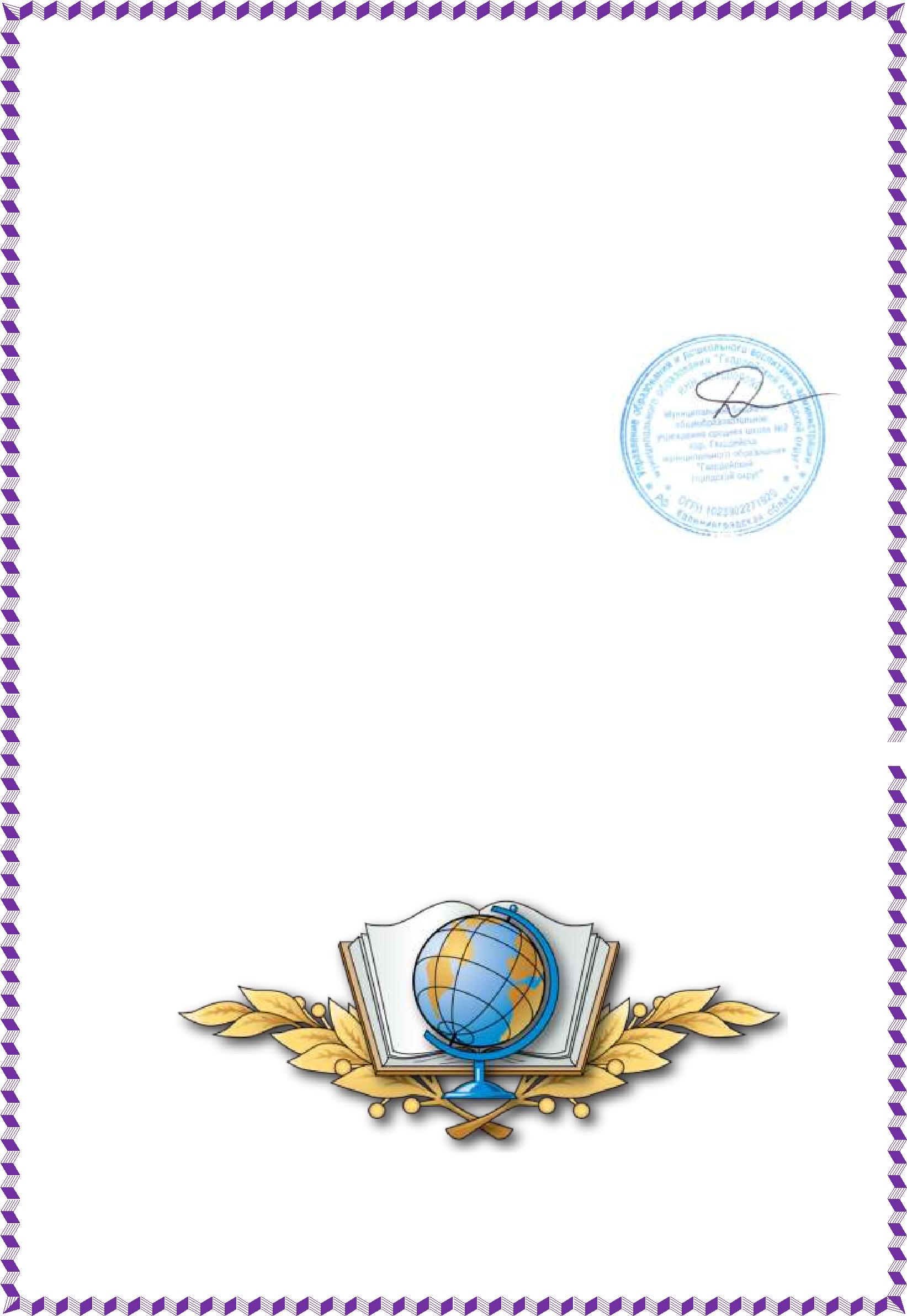 филиал МАОУ Шишкинская СОШУТВЕРЖДАЮзаведующая филиаломШестовкая СОШКокшарова О.А._______________План воспитательной работыШестовская СОШна 2018-2019 учебный годИз всех творений самое прекрасное —получивший прекрасное воспитание человек. 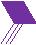 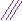 ЭпиктетМуниципальное автономное общеобразовательное учреждениеШишкинская средняя общеобразовательная школаВагайского района Тюменской области                                                                                                                    Утверждаю:                                                                                                  Зам. директора по ВР                                                                                            ___________/Попова Т. В.                                                                                        «______»___________2018 г.План воспитательной работы школына 2018-2019 учебный годСоставитель: А.П.Желнина – педагог-организаторс. Шестовое 2018 г.          Анализ воспитательной работы школыза 2017-2018 учебный год        Вся воспитательная деятельность строилась на основе Устава школы, анализа предыдущей работы, позитивных и негативных тенденций общественной жизни, личностно-ориентированного подхода к обучающимся с учетом актуальных задач, стоящих перед педколлективом школы. При этом основой для руководства служила Программа воспитательной деятельности. Работа с учащимися была нацелена на формирование у детей гражданской ответственности и правового самосознания, духовности, культуры и трудолюбия, инициативности, самостоятельности, толерантности, любви к окружающей природе, Родине, семье, формированию здорового образа жизни.                     Целью воспитательной работы школы в 2017 - 2018 учебном году:совершенствование воспитательной деятельности, способствующей развитию нравственной, физически здоровой личности, способной к творчеству и самоопределению.Задачи воспитательной работы:совершенствование системы воспитательной работы в классных коллективах; приобщение школьников к ведущим духовным ценностям своего народа, к его национальной культуре, языку, традициям и обычаям; продолжить работу, направленную на сохранение и укрепление здоровья обучающихся, привитие им навыков здорового образа жизни, на профилактику правонарушений, преступлений несовершеннолетними; создать условия для выстраивания системы воспитания в школе на основе гуманизации и личностно-ориентированного подхода в обучении и воспитании школьников. продолжить работу по поддержке социальной инициативы, творчества, самостоятельности у школьников через развитие детских общественных движений и органов ученического самоуправления; дальнейшее развитие и совершенствование системы внеурочной деятельности; развитие коммуникативных умений педагогов, работать в системе «учитель – ученик - родитель». Реализация этих целей и задач предполагала:создание благоприятных условий и возможностей для полноценного развития личности, для охраны здоровья и жизни детей; создание условий проявления и мотивации творческой активности воспитанников в различных сферах социально значимой деятельности; развитие системы непрерывного образования; преемственность уровней и ступеней образования; поддержка исследовательской и проектной деятельности; освоение и использование в практической деятельности новых педагогических технологий и методик воспитательной работы; развитие различных форм ученического самоуправления; дальнейшее развитие и совершенствование системы внеурочной деятельности; координация деятельности и взаимодействие всех звеньев воспитательной системы: базового и дополнительного образования, школы и социума, школы и семьи.         Вся внеурочная деятельность учащихся и педагогов школы организована таким образом, что коллективные творческие дела объединены в воспитательные модули. В центре такого модуля яркое общее ключевое дело. Это позволяет создать в школе периоды творческой активности, задать четкий ритм жизни школьного коллектива, избежать стихийности, оказывать действенную помощь классному руководителю. Внеклассная и внешкольная работа осуществляется по тематическим периодам, тематика и сроки периодов рассматривалась на заседании МО классных руководителей и на заседании органов ученического самоуправления. Каждый тематический период, их 5 периодов, включает в себя разнообразные по форме и направленности дела, в которых учащиеся могут проявить свои таланты и творческие способности. Каждое мероприятие имело целью оказать воспитательное воздействие на ребёнка в конкретном направлении.Тематические периоды:«По труду и честь».«Праздник Всезнайки».«Рождественские встречи».«Судьба и Родина едины».«Мир вокруг нас».«Здравствуй, лето»Воспитательные модули:Сентябрь	«Школа приветствует ребят!»Октябрь	«Мир школьных традиций»Ноябрь	«Правовые знания и профилактика правонарушений»Декабрь	«Новый год у ворот!»Январь	«Истоки народных традиций»Февраль	«Герои моей страны»Март	«В мире прекрасного»Апрель	«Живи родник!»Май	«Семья.Память.Отечество»               Большинство задач и целей в течение учебного года было реализовано. Работа по реализации задач осуществлялась по единому общешкольному учебно-воспитательному плану; были составлены планы воспитательной работы классных руководителей; руководителей кружков по интересам. В данном учебном году было утверждено 9 планов классных руководителей; 1 план пришкольного интерната; 5 планов школьных кружков. При составлении планов обязательно  учитывался возрастной уровень класса; возможности и интересы учащихся данного коллектива; соответствие целей и задач, ориентацию на конкретный индивид, на конкретную личность. Большинство педагогов при составлении воспитательных планов как раз придерживаются этих критериев, что и позволяет им достичь поставленных целей и задач; добиться положительного результата в воспитательном процессе.           Учет требований к составлению воспитательных планов, грамотная постановка конечных результатов, владение в совершенстве основами педагогики и психологии характерны для таких классных руководителей как Кокшарова О.А,, Желнина А.П. ,Шишкина А.М, Куликова Е.С., Шишкина Л.А., Малюгина О.М. следовательно и планы воспитательных работ с классом этих педагогов глубоки по смыслу, конкретны по содержанию.      Главным показателем эффективности и деятельности любой школы является состояние профилактической направленности воспитания и обучения. Нужно указать в этом направлении слаженную работу педагогического коллектива, классных руководителей по привлечению общественности, родителей для решения вопросов учебно-воспитательного процесса, пропаганду здорового образа жизни. В планах классных руководителей, общешкольной воспитательной работы специально включены разделы по предупреждению наркомании, табакокурения, психоактивных веществ, спиртных напитков, профилактика суицидального поведения детей, профилактика ДТП, профилактика административных правонарушений.         Вся образовательная деятельность школы направлена на развитие личности, творческих способностей школьника, формирование желания и умения учиться, воспитание нравственных и эстетических чувств ученика, эмоционально-ценностного позитивного отношения к себе и окружающему миру. Результатом всей работы школы должен стать человек, воспитанный как личность и индивидуальность, ориентированный на творчество, на самопознание и самовоспитание, на вечные абсолютные ценности, с чувством гражданина, политической культурой, с духом свободы и демократии, личным достоинством.      Воспитание осуществлялось с помощью:уроков общеобразовательного цикла:внеклассной деятельности;внешкольной деятельности.   Воспитательную деятельность осуществляют 9 классных руководителей, 1 воспитатель пришкольного интерната, 1 воспитатель группы кратковременного пребывания дошкольников, руководители кружков, социальный педагог.         Все педагоги  стремятся успешно реализовать намеченные планы, решать поставленные перед ними задачи. Они используют различные методы и формы воспитательной работы, такие как: тематические мероприятия, воспитательные часы, конкурсы, индивидуальные беседы с детьми и родителями и т.п.        Традиции - это то, чем сильна школа, то, что делает её родной и неповторимой, близкой для тех, кто в ней учится, и тех, кто учит. Важной частью развития воспитательной системы является формирование и укрепление школьных традиций. Традиции школы остаются значимыми и принятыми детьми. Все школьные традиционные дела делились на общешкольные, классные и групповые. Что же касается традиционных школьных дел, то все они прошли успешно, это:Традиционные мероприятия:«День Знаний».«Осенний бал»«День самоуправления»«Праздник Всезнайки»«Новый год».«Вечер встречи выпускников».«Последний звонок».«День рождения школы».«Встреча с ветеранами – тружениками тыла.«Митинг», посвящённый дню Победы. «День защитника Отечества». «Интеллектуальный марафон»«Последний звонок»«Выпускной вечер»   	В традиционных школьных мероприятиях участвуют все учащиеся, но степень активности учащихся в жизни школы, естественно, разная. Это связано с работой классных руководителей, воспитателей их желанием и умением организовать, зажечь детей, умением привлекать к участию в мероприятиях каждого ребенка.   Для формирования "имиджа" школы, обмена опытом, выхода учеников школы на более высокий уровень особое значение имеет участие в районных, окружных и городских конкурсах. Ребята, которые принимают, участие в этих конкурсах, приобретают новые навыки, умения и получают возможность проявить свои таланты за пределами школы, что зачастую положительно сказывается на их дальнейшем творческом росте и позволяет выйти на более высокий уровень. В этом учебном году наши ученики школы, под руководством педагогического коллектива, руководителей кружков  приняли участие в районных, областных,  международных конкурсах и фестивалях. Школа укрепляет их, так как воспитательный потенциал их бесценен. Все участники конкурсов награждены свидетельствами участника,  дипломами, благодарственными письмами и памятными призами.    Воспитательная деятельность включала следующее:общешкольные праздники;развитие ученического самоуправления;создание безопасных условий жизнедеятельности учащихся;социальную работу;совершенствование работы классных руководителей;физкультурно-оздоровительную работу.Работа педагогического коллектива школы строится на основе диагностики, коррекции деятельности, на отборе и реализации наиболее действенных форм воспитательной работы. Одной из частей педагогического воздействия на ребёнка – это профилактическая работа: вовлечение учащихся в кружки, мероприятия по профилактике правонарушений, курения, алкоголя, подросткового суицида, ДТП через классные часы и родительский лекторий.            Дети посещали кружки:  «ОФП» (Руководитель Насритдинов И.М.), танцевальный кружок через допобразование «Грация» (руководитель Котлова О.А),драматический «Сказка»(руководитель Шишкина А.М. Куликова Е.С.); ЮИД «Светофорчик» (руководитель Насритдинов И.М.);художественное творчество «Сувенир»(руководитель Малюгина О.М); курс компьютерной грамотности «Юный программист» через допобразование (руководитель Рыбьякова В.Н.); через допобразование «Юнармия» (руководитель Насритдинов И.М.)., «В мире шахмат»( руководитель Егорова О.В.)             В конце учебного года руководители кружков совместно с детьми проводят отчётное мероприятие. В кружки обязательно вовлекаются учащиеся, состоящие на профилактическом учёте , из «группы риска»: Пальянов Евгений , Желнин Григорий, Желнин Дмитрий, Злыгостев Константин, Долин Никита, Устинов Антон.  Управление процессом воспитания  строится по следующим направлениям:Совместная работа с общественными организациями: ДК, советом ветеранов, КДН,  управляющим советов, родительским комитетом школы.Административная работа:- обмен опытом;- знакомство с опытом воспитательной работы школ; семинары, собеседования;- МО классных руководителей.3. Сбор информации:- педагогическое наблюдение;- анкетирование, мониторинг;- анализ собранной информации.4. Планирование:  - разработка проектов и планов программ, направленные на развитие учащихся, повышение их уровня воспитанности;  - подбор форм и методов в соответствии с собранной и отработанной информации.5. Контроль и коррекция: анализ и оценка.Анализируя деятельность образовательного учреждения по воспитательной работе в качестве основных проблем, над которыми следует работать в 2017-2018 учебном году, были выделены следующие:- активизация работы родительского всеобуча в соответствии с требованиями времени.- развитие ученического самоуправления школы.Вышеназванные проблемы направлены на решение основных задач воспитания, модернизации образования и социализации школьников.Содержанием воспитательного процесса являлось:Деятельность детской организации «Республика Солнечная», органов ученического самоуправления (Думы, министерств.) Повышение статуса, методического и профессионального уровня классных руководителей, системность в воспитательной деятельности классного руководителя (классные часы, родительские собрания, КТД, работа по целевым программам).Методическая работа по воспитательной деятельности.Контроль качества воспитательной деятельности в образовательном учреждении, контроль над ведением основной документации участниками воспитательного процесса в пределах своей компетенции.Создание условий для развития творческой, интеллектуальной, нравственно-духовной личности школьника, патриота и гражданина.Изучение уровня воспитанности.Методическая работа. Особым звеном в организации воспитательной деятельности в школе является МО классных руководителей, классные руководители. В рамках воспитательной системы школы строится на основе работы МО классных руководителей. Проблема МО классных руководителей:             «Развитие и совершенствование профессионального мастерства педагогов, использование ими   современных        педагогических  технологий направленных на формирование всесторонне развитой личности учащегося.»Задачи МО классных руководителей на 2017 – 2018  учебный год:- Совершенствование профессионального мастерства педагогов-воспитателей.- Поощрение стремления  классных руководителей к повышению профессионального мастерства путем самообразования.-  Углубление знаний классных руководителей о методах воспитательной работы, вооружение их методикой воспитательной работы и оказание помощи в совершенствовании индивидуального педагогического мастерства;-Изучение новых подходов к проведению родительских собраний.            Классные руководители исследуют состояние и эффективность воспитательного процесса в классе, пользуясь методиками определения уровня воспитанности классного коллектива (и отдельно каждого ученика  класса), изучают уровень развития коллектива по соответствующим составляющим, осуществляют анализ  воспитательной работы в классе за четверть, год.      Анализ планов работы воспитателей, их деятельности с учащимися показал, что большинство педагогов проектировали и вели работу по изучению личности воспитанника, осуществляли педагогическую фиксацию его стремления к саморазвитию, самовоспитанию.  Практика показала, насколько важны в современных условиях творческая активность педагогов, поиск ими наиболее совершенных приемов воспитания и обучения школьников. Приступая к разработке мероприятия, они ставили перед собой цель: сделать воспитательный процесс радостным, интересным, запоминающим для детей.Развитие ученического самоуправления. 	Уже не первый год в школе функционирует орган ученического самоуправления. За прошедший период ребята  приняли участие: активизация «волонтёрского отряда» (работа по плану), конкурсы «Класс года», «Ученик года» (5-9 класс), «Лучшее дежурство по школе» Итоги конкурса «Ученик года» по школе: 1 место Вагнер Яков 5 кл., на уровне  района, конкурсе «Ученик года» не проходил.  Ден учителя (линейка, стенгазеты на дверях кабинетов);акция милосердия; приняли участие в  акции «Мы выбираем трезвость» - учащиеся 10 класса распространяли на улицах села листовки по профилактике алкоголизма, совершали опрос граждан «отношение к алкоголю»; приняли участие в акции «Береги пешехода!» - учащиеся 6,7,8 классов  распространяли листовки среди водителей и пешеходов; приняли участие в мероприятиях, направленных на формирование толерантности в молодёжной среде; приняли участие в иммунохроматографическом тестировании среди старшеклассников на выявление употребления наркотических веществ среди подростков; областная акция «Мы за здоровый образ жизни!» Каждую четверть проводились Интернет-уроки «Имею право знать!» - антинаркотической направленности, ответственный учитель информатики Шишкина Т.Г..; участие в областном профилактическом марафоне «Тюменская область – территория независимости»: проведения Дня отказа от курения; проведение Дня борьбы со СПИДом – «Скажи жизни «ДА»; акция «Жизнь без наркотиков» конкурс рисунков; проведение тематического Дня народного единства: классные часы, конкурс рисунков «Россия – Родина моя»; участие в Президентских соревнованиях (спортивные тесты) через уроки физической культуры; проведение декады правовых знаний: классные часы «Основной закон государства», «Я имею право – Конвенция о правах ребёнка», беседы, посвящённые государственным символам; участие в акции «Протяни руку помощи» - шефская работа; проведение социологического опроса обучающихся «Отношение обучающихся к участию в школьных делах, труду, старшим по возрасту, жизненным приоритетам и асоциальным явлениям»; работа волонтёрского отряда «Виктория» и добровольческого отряда «Наследники»; проведение Недели Памяти, посвящённой празднованию Дня Победы; мероприятия, посвященные «Европейской неделе иммунизации»; участие детей в мероприятиях, проводимых на село.      Еженедельно проводились заседания Думы детской организации Республика «Солнечная», на которых обсуждалось и оценивалось дежурство классов; организация и проведение мероприятий; обсуждение и утверждение плана тематических периодов;  совместные заседания Думы  с МО классных руководителей, на которые приглашаются слабоуспевающие учащиеся, их родители, принимаются совместные решения по вопросам дисциплины, успеваемости и др.; разрабатываются, обсуждаются и принимаются различные Положения.Создание безопасных условий жизнедеятельности учащихся. Одним из определяющих факторов успешного функционирования школы являлось обеспечение безопасности учащихся, оказывалась методическая помощь классным руководителям  по вопросам безопасности. В коридоре оформлен стенд «Жизнь дороже всего» - были оформлены тематические выставки «Осторожно, грипп» - профилактика и лечение заболевания в осенне-весенний период, «Осторожно! Это опасно!- профилактика и лечение клещевого энцефалита, «Правила поведения на воде, в лесу весной»; «Школа безопасности»- профилактика и предупреждение ДТП; «Терроризм – угроза обществу», в  классах оформлены уголки по ТБ, в которых помещена информация по пожарной безопасности, БДД, правила поведения при ЧС. Также осуществлялись меры по поддержанию противопожарного состояния на должном уровне, определён и изучен порядок действий работников школы в случае возникновения пожара. Регулярно проводятся тренинги «Учебная  пожарная тревога», осуществлялся контроль состояния уголков пожарной безопасности, классные руководители проводят мероприятия и классные часы по пожарной безопасности, безопасности дорожного движения, своевременно проводится инструктажи по технике безопасности с регистрацией в специальном журнале.На особом контроле проведение мероприятий по безопасности дорожного движения, ведётся журнал учёта мероприятий по БДД. Встречи с работниками  ГИБДД. Социальная работа. 	В современных условиях решение социальных проблем детей рассматривается, прежде всего, в аспекте охраны и защиты их прав. Именно на обеспечение и защиту прав  детей, находящихся в трудной жизненной ситуации. Работа осуществлялась совместно с классными руководителями, КДН сельского поселения, ДНД. Два раза в год проводились рейды в вечернее время совместно с КДН, ДНД по семьям. Остро ощущается в работе с трудными детьми и неблагополучными семьями отсутствие участкового милиционера, который мог бы оказать более действенное влияние на родителей, которые не уделяют достаточного внимания воспитанию детей, а порою и нарушают их права. Регулярно посещается  соцпедагогом Шишкиной Л.А.., участковым специалистом по социальной работе Южаковой С.В. по возможности с участковым милиционером, классными руководителями семьи, где проживают данные дети. Совершенствование работы классных руководителей. Для усовершенствования воспитательной работы классных руководителей оформлена выставка методической литературы: «Школа классного руководителя», которая регулярно пополняется новинками методической литературы. Классные руководители, имея большой опыт воспитательной работы, умело планируют воспитательную работуВ 2017-2018 уч. году  в планах воспитательной работы классные руководители ставили и решали следующие цели и  задачи:Создание необходимых условий для проявления творческой индивидуальности каждого ученика;Формирование основ культуры общения и построения межличностных отношений;Развитие познавательной активности учащихся;Формирование нравственной позиции школьников;Исследование индивидуальных особенностей ребёнка;Воспитание толерантной личности;Воспитание патриотической личности;Изучение взаимоотношений в классном коллективе;Формирование здорового образа жизни;Пробуждение эстетического чувства и творческого начала;Обеспечение тесных связей с семьёй, вовлечение родителей в общественную жизнь класса и школы;Поставленные цели достигались в ходе различных воспитательных мероприятий, применяя современные педагогические технологии. Физкультурно – оздоровительная  работа.За данный учебный год были организованы и проведены в этом направлении следующие мероприятия:«Осенний кросс» (через уроки физкультуры – учитель Насритдинов И..М.);Школьный этап лыжных гонок «Первенство среди юношей»Участие в 8 районном слёте Юных ратников.Школьный конкурс «Я выбираю ГТО»Приняли участие в военно-спортивной игре «Граница»Олимпиада допризавной подготовки.Участие в районных соревнованиях по теннису.Физкультурно-оздоровительная работа школы строится на основе комплексной программы «Здоровье».               Тематические периоды:«По труду и честь»- подведение итогов трудового лета, воспитание ответственного и уважительного отношения к труду, старт общешкольных конкурсов и соревнований, формирование органов ученического самоуправления.Ежегодно в школе организуется и проводится конкурс «Класс года» и «Лучшее дежурство» (победителями стали учащиеся 10 класса, кл. руководитель Кокшарова О.А., учащиеся 7 класса, классный руководитель Желнина А.П.), итоги данных конкурсов подводились еженедельно, критериями являются: учёба, поведение учащихся, санитарное состояние, внешний вид, уход за территорией, поощрения и наказания в ходе учебной недели. Итоги подводились еженедельно,  классный коллектив вёл тетрадь учёта- оценки:  оценивалась организация дежурства, инициатива ребят, контроль за поведением учащихся, санитарное состояние в классах, в школе, газета с информацией об учёбе и тематика дежурства, итоги оглашались еженедельно на общешкольной линейке. 1 сентября проведена общешкольная торжественная линейка, посвящённая Дню Знаний – ответственный педагог-организатор Желнина А.П.. Проведена акция «Трудовой десант» - благоустройство школьной территории в течение всего тематического периода (ответственные классные руководители); Организация работы школьных кружков. Начато планирование работы Думы детской республики «Солнечная» - выборы активов, планирование работы (ответственные Педагог-организатор Желнина А.П.. и Президент детской организации Республика «Солнечная» Суслова К);Проведение классных часов на темы: «Профилактика курительных смесей», «Предупреждение ДТП», «Пожарная безопасность», «Медиа безопасность» - ответственные классные руководители; интернет-уроки  «Имею право знать!» - антинаркотической направленности (ответственный учитель информатики Шишкина А.М.); Проведён тренинг «Пожарная тревога» - ответственный Администрация школы; Организована и проведена линейка, посвящённая Дню Учителя – ответственный педагог-организатор Желнина А.П., Шишкина Л.А.	Организован и проведён День рождения школы. Дан старт школьным конкурсам «Лучшее дежурство по школе» и «Класс года 2018»; Приняли участие в проведении Дня пожилых людей на село (оформление стенгазет и открыток с поздравлениями), мастер –класс Н.В.Малюгина «Цветок для бабушки»; мастер –класс совета ветеранов «Танцуй вместе с нами»,Через уроки истории , классные часы проведены уроки Мужества;  классный час , посвящённый дню гражданской обороны. Организация и проведение операции «Уют» - благоустройство классных кабинетов, подготовка к зимнему периоду – ответственные классные руководители 1- 11 класс.	 «Праздник Всезнайки»- развитие творческой активности учащихся, выявление одарённых детей, интересов по учебным предметам, развитие мотивации учения. Мероприятия данного периода: школьные и районные олимпиады, выставки рисунков, старт школьного конкурса «Ученик года-2018», предметные дни; итоги всех мероприятий подводились и результаты помещались на специальном стенде. Ежегодно лучшие учащиеся принимают участие в районных олимпиадах, занимая призовые места литература (Сафрыгина Саша 10класс, 1 место, ОБЖ-2 место, Кармацких Илья -11 класс призёр по ОБЖ) Приняли участие в областном профилактическом марафоне «Тюменская область – территория независимости»:  проведён День отказа от курения – через мероприятия дежурного класса;  проведён День борьбы со СПИДом – акция «Скажи жизни «ДА!»; проведена акция «Жизнь без наркотиков» - конкурс рисунков через уроки ИЗО (ответственный учитель музыки и ИЗО Сотникова Т.В..); мероприятия «60- лет со дня запуска искусственного спутника земли», участие во всероссийском уроке «Экология и энергосбережение». Организована и проведена Неделя Матери: акция «Подари открытку маме»( организованы мероприятия дежурного 5 класса – ответственный кл.руководитель Сотникова Т.В.)Традиционно организована предметная неделя для уч-ся 5-11 класс: День точных науки и День гуманитарных наук– каждый педагог организовал учащихся на двух больших переменах – игры, разгадывание ребусов, шарад, шуточных предметных  вопросов и т.д.  – результаты каждого предметного дня отражались на стенде, где каждый класс мог видеть результаты соревнования по классам. Больше всех баллов набрал 8 класс классный руководитель Малюгина О.М. Традиционно проходит интеллектуальный марафон, руководитель Желнина А.П. учитель физики и математики. Победителем стал Желнин Дима учащийся10 класса, Желнина Евгения ученица 6 класса, Шкода Кирилл ученик 7 класса. Ко Дню народного единства была организована тематическая неделя: тематические классные часы; конкурс рисунков «Россия – Родина моя» (интеграция уроков ИЗО и музыки). Старшеклассники участвовали в  олимпиаде по основным предметам  муниципального уровня. Приняли участие в конкурсе «Русский медвежонок». В данном тематическом периоде стартовал школьный конкурс «Ученик года-2018». Школьный библиотекарь Егорова Ольга Владимировна  организовала выставку литературы о природе родного края. Прошло два заседания Думы детской организации республика «Солнечная» и МО классных руководителей «Повышение качества успеваемости учащихся».Большое внимание уделяется патриотическому воспитанию: регулярно проводятся линейки, тематические выставки рисунков, репродукций, классные часы, посвящённые дням воинской славы.«Рождественские встречи»- развитие творческих способностей, интереса к традициям народа. Мероприятия периода -  театрализованные представления в начальном, среднем и старшем звеньях, оформление коридора.  Организована декада правовых знаний:  Классные часы, беседы, посвящённые государственным символам; проведён единый классный час «Основной закон государства»;  классный час «Я имею право знать» ; Акция «Протяни руку помощи»- шефская работа. Подведены итоги школьного конкурса «Ученик года 2018». Акция «Трудовой десант» - уборка снега на дорожках школьной территории; влажная уборка комнатных растений в кабинетах; «рейд сохранность школьной мебели в кабинетах»; Классные часы о нравственности и этике «Поговорим о хороших манерах»: «Как не потерять доверие и уважение близких тебе людей»Проведено заседание Думы детской организации республика «Солнечная»: работа Думы за 1 полугодие; обсуждение учебных итогов 2 четверти; итоги школьных конкурсов «Класс года», «Лучшее дежурство по школе»;Проведён социологический опрос обучающихся «Отношение их к участию в школьных делах, труду, старшим по возрасту, жизненным приоритетам и асоциальным явлениям». Проводится  рейд по проверке сохранности мебели в классах,раз в четверть  по итогам  проверки  выпускается молния   (замечаний нет).Итоговое мероприятие тематического периода «Рождественские встречи» -новогодний карнавал «Карнавал в Шестовке» ответственная Шишкина А.М, Желнина А.П.) -в среднем и старшем звеньях; организована Мастерская Деда Мороза: оформление классов, коридора; придумана Новогодняя почта; проведены классные часы «Пиротехника опасна для жизни и здоровья»; оформлен наглядный материал по профилактике детского травматизма в новогодние каникулы; конкурс  поделок.«Судьба и Родина едины»- патриотическое воспитание, формирование убеждённости в ценности народной культуры, формирование уважения к истории своего народа, своей Родины, села, школы, семьи.       В рамках Дня борьбы с курением проведён флешмоб «мы против курения!» и вывешана наглядная агитация о вреде никотина на подрастающий организм; Классными руководителями и классными коллективами 5 – 11 классов выпущены поздравительные газеты на село к 23 февраля и 8 марта; 3 февраля 2018 года прошёл День открытых дверей в школе – педагог-организатор  Желнина А.П,Шишкина Л.А. и уч-ся 11 класса  организовали и провели Вечер встречи выпускников Шестовской школы. В течение всего периода проводилась акция «Доброе дело» и операции «Забота». Ко Дню юного антифашиста и ко Дню вывода советских войск из Афганистана организованы тематические выставки; К празднованию 23 февраля были организованы беседы с юношами «Будь мужчиной» - ответственные кл.рук. 1 – 11 класс; школьный библиотекарь Егорова О.В. организовала выставку книг «Слава армии родной»; проведены Уроки мужества (встречи с защитниками Отечества); для уч-ся всей школы; проведены классные часы «Есть такая профессия – Родину защищать!»; проведён через уроки физической культуры конкурс «самый спортивны класс»; Проведены классные часы патриотической направленности среди уч-ся 1 – 8 классов «Родина для меня, я для Родины»;  Особое внимание уделяется безопасности дорожного движения школьников, поэтому кл.рук. 1- 4 класс Шишкина А. М.  и Куликова Е.С. провели игру на знание правил дорожного движения пешехода «Я и дорога». В целях профориентации учащихся 9 – 11 класс классные руководители провели тематические беседы «Куда пойти учиться?»;проведено анкетирование. Профилактика вредных привычек прошла через уроки здоровья «Мы за здоровый образ жизни!» - просмотр и анализ фильмов; Проведено заседание Думы республика «Солнечная», где рассматривались вопросы отработка организаторских навыков актива, корректировка плана работы, итоги школьных конкурсов «Ученик года», «Класс года», «Лучшее дежурство»);	Школьный библиотекарь Егорова О.В. организовала в библиотеке выставку, посвящённую Неделе детской книжки, Ко дню 8 марта, провели конкурсно- игровую программу «А ну-ка девушки!»  (подготовили и провели учащиеся 10 и классный руководитель Кокшарова О.А.) Рейд по проверке внешнего вида. Мероприятия к дню молодого избирателя. Прошёл единый классный час: День памяти о россиянах, исполнивший служебный долг за пределами Отечества, посвящённый Дню воссоединения Крыма с Россией; большая перемена: конкурс хоров (победителями стали учащиеся 2-4класса). «Мир вокруг нас» - воспитание экологической культуры, воспитание потребности в здоровом образе жизни.В течение периода проводились следующие мероприятия: Активизировалась работа волонтёров отряда «Виктория» и добровольческого отряда «Наследники»; Проведён тематический классный час для учащихся 5- 11 класс «Мои права и обязанности»; Акция «Добрых дел»,  акция «Вахта памяти», «Синий платочек», «Бессмертный полк», конкурс рисунков «Война глазами детей», «Космос- это мы», тематических семейных газет «Мы за ЗОЖ», фестиваль «Дружба народов», встреча с ветеранами – тружениками тыла «Песня в военной шинели», ответственная Шишкина Л.А.,Желнина А.П. митинг (мероприятия, посвящённые 73-й годовщине Победы советского народа в ВОВ), неделя памяти «Нам жить и помнить»; Единый классный час «Земля – наша общая забота» -5-9 класс (Малюгина О.М)Проводился праздник Последнего звонка (ответственный  педагог-организатор Желнина А.П.). ;«Прощание с начальной ш»олой" – ответственный кл.рук. 4 класса Куликова Е.С.. Приняли участие в сборах – 3 уч-ся 10 класса и учитель ОБЖ Насритдинов И.М.; коллектив педагогов и учащихся принял участие   в благоустройстве территории школы. «Здравствуй, лето» - организация летнего отдыха детей осуществлялась в 1 смену. В школе в 1 смену функционировал пришкольный лагерь  с дневным пребыванием «Солнышко». Посещало лагерь в 1 смену 61 ребёнка. Мероприятия проводились, согласно комплексной программе «Экспедиция моя малая Родина» 22 июня 2018 года прошло торжественное вручение аттестатов уч-ся 9-11 классов –ответственный педагог-организатор Шишкина Л.А.; прошёл концерт закрытия пришкольного лагеря «Солнышко» Итог: 100% учащихся было охвачено видами отдыха и занятости во время летнего отдыха в 1  смену.Воспитательная работа осуществлялась по плану, все дети были поделены на 2 отряда: 1 отряд - дошкольники и учащиеся 1-6классов, 2 отряд - учащиеся 7- 10 классов. Второй отряд жил по законам трудового лагеря, учащиеся трудились на пришкольном участке. В лагере было организовано трёх разовое питание. В план работы лагеря были включены мероприятия, направленные на сохранение и укрепление здоровья: еженедельный медосмотр работником ФАПа, утренняя зарядка, закаливающие процедуры, соревнования и эстафеты.Участие в конкурсах ГКП «Ягодка»: районный конкурс «Всё на земле от материнских рук», Швиндт Злата-3 место,Кайзер Иван, Желнина Надежда, Егоровап Елена дипломы за участие, конкур «Осенний сундучок» участники получили сертификаты.Участвовали в районном  конкурсе фотографий «Папа может всё», конкурс чтецов «Мы о России будем говорить»Работа с родителями. Родительский всеобуч проводится раз в месяц по графику школы.Родительские собрания: Классные – проводить раз в четверть или по мере необходимости, общешкольные – раз в четверть.Открытые уроки и внеклассные мероприятия – Дни открытых дверей.Индивидуальные тематические консультации.Совместные творческие дела: проведение праздников, экскурсии, выставки, походы, выпускные вечера в 4,9, и 11 классах.Помощь в укреплении материально – технической базы школы.Социологические опросы, анкетирование, тестирование.Участие родителей в управлении школыОрганизации совместной деятельности родителей и детейПсихолого – педагогическое просвещение родителей Задачи:повышение психолого – педагогической культуры родителей;удовлетворение потребностей родителей в консультативной помощи школы;повышение правовой культуры и социально- педагогической компетенции родителей учащихся.Информация работы с одарёнными детьми за 2017 – 2018 учебный годШестовская СОШЦЕЛЬ: Создание условий, способствующих развитию интеллектуальных, творческих,  личностных  качеств учащихся, их социализации и   адаптации в обществе на основе принципов самоуправления.ЗАДАЧИ:- вовлечение каждого ученика школы в воспитательный процесс;- развитие у учащихся самостоятельности, ответственности, инициативы, творчества;- совершенствование  оздоровительной работы с учащимися и привитие навыков здорового образа жизни, развитие коммуникативных навыков и формирование методов бесконфликтного общения;- формирование у учащихся гражданско – правового  сознания;- формирование у учащихся устойчивых навыков безопасного поведения;- развитие форм профилактической работы с семьями и детьми, находящимися в трудной жизненной ситуации; - усиление работы с учащимися по активизации ученического самоуправления;- повышение уровня профессиональной культуры и педагогического мастерства учителя для   сохранения стабильно положительных результатов в обучении и воспитании учащихся.СОДЕРЖАНИЕ  И  ФОРМЫ  ВОСПИТАТЕЛЬНОЙ  РАБОТЫ: В качестве системообразующих определены следующие компоненты  воспитательной работы:Гражданско-патриотическое:-  воспитание уважения к правам, свободам и обязанностям человека; - формирование ценностных представлений о любви к России, народам Российской Федерации, к своей малой родине;- усвоение ценности и содержания таких понятий, как "служение Отечеству", "правовая система и правовое государство", "гражданское общество", об этических категориях "свобода и ответственность", о мировоззренческих понятиях "честь", "совесть", "долг", "справедливость" "доверие" и др.;- развитие нравственных представлений о долге, чести и достоинстве в контексте отношения к Отечеству, к согражданам, к семье;- развитие компетенции и ценностных представлений о верховенстве закона и потребности в правопорядке, общественном согласии и межкультурном взаимодействии.Реализация данного направления воспитательной деятельности предполагает:- формирование у обучающихся представлений о ценностях культурно-исторического наследия России, уважительного отношения к национальным героям и культурным представлениям российского народа; развитие мотивации к научно-исследовательской деятельности, позволяющей объективно воспринимать и оценивать бесспорные исторические достижения и противоречивые периоды в развитии российского государства;- повышение уровня компетентности обучающихся в восприятии и интерпретации социально-экономических и политических процессов и формирование на этой основе активной гражданской позиции и патриотической ответственности за судьбу страны;- увеличение возможностей и доступности участия обучающихся в деятельности детских и юношеских общественных организаций, обеспечивающих возрастные потребности в социальном и межкультурном взаимодействии;- развитие форм деятельности, направленной на предупреждение асоциального поведения, профилактику проявлений экстремизма, девиантного и делинквентного поведения среди учащейся молодежи.Нравственное и духовное воспитание:- формирование у обучающихся ценностных представлений о морали, об основных понятиях этики (добро и зло, истина и ложь, смысл и ценность жизни, справедливость, милосердие, проблема нравственного выбора, достоинство, любовь и др.); - формирование у обучающихся представлений о духовных ценностях народов России, об истории развития и взаимодействия национальных культур; - формирование у обучающихся набора компетенций, связанных с усвоением ценности многообразия и разнообразия культур, философских представлений и религиозных традиций, с понятиями свободы совести и вероисповедания, с восприятием ценности терпимости и партнерства в процессе освоения и формирования единого культурного пространства;-  формирование у обучающихся комплексного мировоззрения, опирающегося на представления о ценностях активной жизненной позиции и нравственной ответственности личности, на традиции своего народа и страны в процессе определения индивидуального пути развития и в социальной практике;- формирование у обучающихся уважительного отношения к традициям, культуре и языку своего народа и других народов России.Воспитание положительного отношения к труду и творчеству:- формирование у обучающихся представлений об уважении к человеку труда, о ценности труда и творчества для личности, общества и государства;- формирование условий для развития возможностей обучающихся с ранних лет получить знания и практический опыт трудовой и творческой деятельности как непременного условия экономического и социального бытия человека;- формирование компетенций, связанных с процессом выбора будущей профессиональной подготовки и деятельности, с процессом определения и развития индивидуальных способностей и потребностей в сфере труда и творческой деятельности; - формирование лидерских качеств и развитие организаторских способностей, умения работать в коллективе, воспитание ответственного отношения к осуществляемой трудовой и творческой деятельности; - формирование дополнительных условий для психологической и практической готовности обучающегося к труду и осознанному выбору профессии, профессионального образования, адекватного потребностям рынкам труда; механизмы трудоустройства и адаптации молодого специалиста в профессиональной среде. Интеллектуальное воспитание:- формирование у обучающихся общеобразовательных учреждений представлений о возможностях интеллектуальной деятельности и направлениях интеллектуального развития личности (например, в рамках деятельности детских и юношеских научных сообществ, центров и кружков, специализирующихся в сфере интеллектуального развития детей и подростков, в процессе работы с одаренными детьми, в ходе проведения предметных олимпиад, интеллектуальных марафонов и игр, научных форумов и т.д.); - формирование представлений о содержании, ценности и безопасности современного информационного пространства (например, проведение специальных занятий по информационной безопасности обучающихся, по развитию навыков работы с научной информацией, по стимулированию научно-исследовательской деятельности учащихся и т.д.); - формирование отношения к образованию как общечеловеческой ценности, выражающейся в интересе обучающихся к знаниям, в стремлении к интеллектуальному овладению материальными и духовными достижениями человечества, к достижению личного успеха в жизни. Здоровьесберегающее воспитание:- формирование у обучающихся культуры здорового образа жизни, ценностных представлений о физическом здоровье, о ценности духовного и нравственного здоровья; - формирование у обучающихся навыков сохранения собственного здоровья, овладения здоровьесберегающими технологиями в процессе обучения во внеурочное время; - формирование представлений о ценности занятий физической культурой и спортом, понимания влияния этой деятельности на развитие личности человека, на процесс обучения и взрослую жизнь.Социокультурное и медиакультурное воспитание:- формирование у обучающихся общеобразовательных учреждений представлений о таких понятиях, как "толерантность", "миролюбие", "гражданское согласие", "социальное партнерство", развитие опыта противостояния таким явлениям, как "социальная агрессия", "межнациональная рознь", "экстремизм", "терроризм", "фанатизм" (например, на этнической, религиозной, спортивной, культурной или идейной почве);- формирование опыта восприятия, производства и трансляции информации, пропагандирующей принципы межкультурного сотрудничества, культурного взаимообогащения, духовной и культурной консолидации общества, и опыта противостояния контркультуре, деструктивной пропаганде в современном информационном пространстве. Культуротворческое и эстетическое воспитание:- формирование у обучающихся навыков культуроосвоения и культуросозидания, направленных на активизацию их приобщения к достижениям общечеловеческой и национальной культуры; - формирование представлений о своей роли и практического опыта в производстве культуры и культурного продукта;- формирование условий для проявления и развития индивидуальных творческих способностей; - формирование представлений об эстетических идеалах и ценностях, собственных эстетических предпочтений и освоение существующих эстетических эталонов различных культур и эпох, развитие индивидуальных эстетических предпочтений в области культуры; - формирование основ для восприятия диалога культур и диалога цивилизаций на основе восприятия уникальных и универсальных эстетических ценностей;- формирование дополнительных условий для повышения интереса обучающихся к мировой и отечественной культуре, к русской и зарубежной литературе, театру и кинематографу, для воспитания культуры зрителя. Правовое воспитание и культура безопасности:- формирование у обучающихся правовой культуры, представлений об основных правах и обязанностях, о принципах демократии, об уважении к правам человека и свободе личности; формирование электоральной культуры;- развитие навыков безопасности и формирования безопасной среды в школе, в быту, на отдыхе; формирование представлений об информационной безопасности, о девиантном и делинквентном поведении, о влиянии на безопасность молодых людей отдельных молодежных субкультур.Воспитание семейных ценностей:- формирование у обучающихся ценностных представлений об институте семьи, о семейных ценностях, традициях, культуре семейной жизни;- формирование у обучающихся знаний в сфере этики и психологии семейных отношений.Формирование коммуникативной культуры:- формирование у обучающихся дополнительных навыков коммуникации, включая межличностную, межкультурную коммуникации;- формирование у обучающихся ответственного отношения к слову как к поступку;- формирование у обучающихся знаний в области современных средств коммуникации и безопасности общения;- формирование у обучающихся ценностных представлений о родном языке, его особенностях и месте в мире. Экологическое воспитание:- формирование ценностного отношения к природе, к окружающей среде, бережного отношения к процессу освоения природных ресурсов региона, страны, планеты;- формирование ответственного и компетентного отношения к результатам производственной и непроизводственной деятельности человека, затрагивающей и изменяющей экологическую ситуацию на локальном и глобальном уровнях; формирование экологической культуры, навыков безопасного поведения в природной и техногенной среде;- формирование условий для развития опыта многомерного взаимодействия учащихся общеобразовательных учреждений в процессах, направленных на сохранение окружающей среды.Внеклассная и внешкольная работа осуществляется через внедрение воспитательных подпрограмм:«Юные таланты».«Мир детства».«Здоровье».«Милосердие».«Пресс-центр».«Семья».«Отечество моё – Россия»Программа летнего отдыха.Традиционные мероприятия:День ЗнанийПраздник «День учителя»День рождения школыОсенний балПредметные дни;Интеллектуальный марафонНовый годДни здоровьяВечер встречи выпускниковДень защитника ОтечестваДень 8 мартаПраздник «Салют, Победа!»Праздник последнего звонкаВыпускной вечерВоспитательные модули: Сентябрь«Школа приветствует ребят!» «Внимание, дети!»Октябрь«Мир школьных традиций»Ноябрь«Закон на страже твоих прав»Декабрь«Новый год у ворот!»Январь«Истоки народных традиций»Февраль«Всегда в строю»Март«В мире прекрасного»Апрель«Живи родник!»Май«Ветеран живёт рядом»Июнь  Июль Август    «Город мастеров»Тематические периоды:«По труду и честь»«Праздник всезнайки»«Рождественские встречи»«Судьба и Родина едины»«Мир вокруг нас»«Здравствуй лето»СЕНТЯБРЬОКТЯБРЬНОЯБРЬДЕКАБРЬЯНВАРЬ ФЕВРАЛЬМАРТИюньЗадачи:организация досуга учащихся; оказание психологической помощи выпускникам 9, 11-х классов при сдаче экзаменов. Внутришкольный контроль по воспитательной работе на 2018-2019 учебный год.План работы с родителямиЦель:   Усиление роли семьи в формировании жизненной позиции ученика.Задачи: Обеспечить плодотворное и полноценное сотрудничество с родителями в образовательном процессе школы; установить неиспользованный резерв семейного воспитания и повысить ответственность родителей за результат воспитания.Основные функции взаимодействия школы с родителями, с семьей в целом:Ознакомление родителей с содержанием и методикой образовательного процесса. Вовлечение родителей в совместную с детьми деятельность. Взаимодействие с общественными организациями, предприятиями. Корректировка воспитания в семьях учащихся. Психолого-педагогическое просвещение. Новогодние праздники; День защитника Отечества; Конкурс 8 Марта; Вахта памяти, посвященная Дню Победы; День семьи; Праздник последнего звонка; День защиты детей; Примерная тематика родительских собраний на 2018- 2019 учебный годДля обучающихся 1-ых классов:1.Сентябрь(1-2 неделя): «Первые дни ребенка в школе. Безопасный путь в школу»; 2.Ноябрь(2-3неделя): «Психические особенности первоклассника» Как организоватьпомощь выполнении домашних заданий ; 3.Январь 2-3 неделя: «Психологические особенности младшего школьного возраста»;4.Март (3 неделя): «Развитие речи и общения детей»; 5.Май (2-3 неделя) Итоги учебного года. Подготовка к новому учебному году. «Дети – полноправные участники дорожного движения».Для обучающихся 2-ых классов:1.Сентябрь (1-2 неделя): « Культура учебного труда и организация свободного времени»;2.Ноябрь (2-3неделя): «Эти трудные домашние задания. Нормативы продолжительности домашних учебных заданий»;3.Январь 2-3 неделя: «Итоги успеваемости за вторую четверть и первое полугодие. Возможности воспитания трудом в современной семье»;4.Март (3 неделя): «Непослушный ребенок: пути воспитания, «кнут и пряник»; 5. Май (2-3 неделя) «Итоги учебного года. Подготовка к новому учебному году».Для обучающихся 3-ых классов:1.Сентябрь (1-2 неделя): «Работа семьи и школы по созданию ситуации успеха в самореализации младшего школьника;2.Ноябрь(2-3неделя): «В воспитании мелочей не бывает. Моделирование воспитательной системы класса»;3.Январь 2-3 неделя: «Итоги успеваемости за вторую четверть и первое полугодие. Как воспитать у ребенка чувство ответственности»; 4Март (3 неделя): «Вырастить талант? Можно!»- тренинг для родителей;5Май (2-3 неделя) «Итоги учебного года. Мой ребенок самый лучший»Для обучающихся 4-ых классов:1.Сентябрь (1-2 неделя): «Погода в доме. Общаемся и воспитываем»; 2.Ноябрь(2-3неделя): «Об ошибках и трудностях в воспитании, о путях их преодоления»; 3.Январь 2-3 неделя: «Девочки и мальчики - два разных мира?!»;4.Март (3 неделя): «Педагогика понимания. Давайте будем доброжелательны и искренни друг к другу»;5 Май (2-3 неделя) « Особенности психологии ребенка при переходе из начального в среднее звено»Для обучающихся 5-7-ых классов:1.Сентябрь (1-2 неделя): «Адаптация учащихся в начале учебного года.Развитие мотивации к образованию всех участников образовательного процесса: обучающихся, учителей, родителей2. Ноябрь (2-3 неделя): «Информационно-коммуникационные технологии в жизни вашего ребенка»;3.Январь (2-3 неделя): «Итоги успеваемости за вторую четверть и первое полугодие. «Развитие толерантных ненасильственных форм и способов общения у обучающихся»; 4.Март (3 неделя):«Как помочь ребѐнку выбрать профиль обучения?»; (для обучающихся 7 классов)Организация активных современных способов совместной деятельности родителей и детей;5.Май (2-3 неделя): «Итоговая аттестация. Подготовка к новому учебному году.Для обучающихся 8-10-ых классов:1.Сентябрь (1-2 неделя): «Адаптация учащихся в начале учебного года. Развитие мотивации к образованию всех участников образовательного процесса: обучающихся, учителей, родителей.2. Ноябрь (2-3 неделя): «Формирование у школьников осознанного чувства принадлежности к общности (чувство «мы») через общешкольные и классные мероприятия»;3.Январь (2-3 неделя): «Итоги успеваемости за вторую четверть и первое полугодие. Сохранение здоровья детей через внедрение здоровьесберегающих технологий»;4.Март (3 неделя): «Информационно-коммуникационные технологии в жизни вашего ребенка»; 5.Май (2-3 неделя): «Итоговая аттестация. Подготовка к новому учебному году.Для обучающихся 11-ых классов:1.Сентябрь (1-2 неделя): «Развитие у выпускников мотивации к успешной сдаче ЕГЭ»; 2.Ноябрь (2-3 неделя): «Перспективы и условия поступления в ВУЗы»; 3.Январь (2-3 неделя): «Психопрофилактика экзаменов: приѐмы, мобилизующиеинтеллектуальные возможности школьников при подготовке и сдаче ЕГЭ».4.Март (2-3 неделя): «Условия успешной социализации выпускников в обществе испособы активной адаптации на рынке труда» 5.Май (2-3 неделя): «Итоговая аттестация. Подготовка к праздникам «Последний звонок» и «Выпускной балКалендарно-тематический планработы  методического объединения классных руководителейна  2018 – 2019 учебный год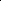 СентябрьоктябрьноябрьдекабрьянварьФевраль мартапрельмай День знанийКонкурс поделок «Осенние забавы» - нач. звеноСовместные трудовые десанты.День материНовогодний вечерСтроительство Снежного городкаОперация «Пернатый друг»День борьбы с курениемАкция «Умелые руки» - ремонт школьной мебелиВстречи «Защитник Отечества в моей семье»Праздник для мам и бабушекРемонт и благоустройство школы. Ремонт и благоустройство школы. День семьи.Выпускной вечерПраздник «Папа  мама – я спортивная семья!»1 четверть 2 четверть 3 четверть 4 четвертьКласс, кл.рук.Общешкольное родительское собраниеОбщешкольное родительское собраниеОбщешкольное родительское собраниеОбщешкольное родительское собраниеОтв. Пед.организатор Желнина А.П.«Бесконтрольность свободного времени –основная причина совершения правонарушений ипреступлений»«Консолидация семьи и школы в вопросах воспитания детей».«Эффективное общение с ребёнком»Роль родителей в вопросе выбора профессии,приобщении к труду.Отв. Пед.организатор Желнина А.П.«Проблема адаптации первоклассников в школе. Значение общения в развитии личностных качеств ребёнка»«Телевизор в жизни семьи  и первоклассника.Трудовое участие ребёнка в жизни семьи.»«Эмоции  положительные и отрицательные. Воображение и его роль в жизни ребёнка»«Итоги прошедшего учебного года-перелистывания  страницы…»1,3 класс кл.рук.Шишкина А.М.Основные особенности развития младшего школьника.«Преодоление трудностей в обучении и воспитании школьника»Как воспитать в детях нравственные качества.«Любовь и бережное отношение – залог успешности воспитания ребёнка»2,4 класс, кл.рук. Куликова Е.С.Трудности адаптации ребёнка к обучению в 5-м классе.«Роль общения в жизни школьника»«Культурные ценности семьи и их значение для ребёнка»Итоги прошедшего года «Вот и стали мы на год взрослей»5класс, кл. рук. Сотникова Т.В.Трудный диалог с учёбой или как помочь ребёнку учиться.Семейное воспитание и здоровье наших детей.Общение родителей и детей как условие успеха воспитания.Безопасность наших детей6 класс,кл.рук. Рыбьякова В.Н.Родителям о правах детей, правах и обязанностях родителей.Меры поощрения и наказания в семье.Физическое развитие школьника и пути его совершенствования.Подросток в мире вредных привычек.7 класс, кл.рук. Желнина А.П.Как помочь подростку обратить внимание на себя.О трудностях учения.Нелёгкий разговор о требовательности.Как научиться быть ответственным за свои поступки.8 класс, кл.рук. Малюгина О.М.«Государственная итоговая аттестация выпускников 9 класса»Ответственность, самооценка и самоконтроль, как их развить»Что нужно знать родителям о подростковом возрасте.Как противостоять стрессу.9класс, кл.рук.Шишкина Л.А.Воспитание ответственности.Особенности учебного труда школьников в 10 классе и роль родителей.Права и обязанности учащихся и родителей..«Летний отдых: польза или вред»10 класс, кл.рук. Кокшарова О.А.«Роль традиций семьи и мнение родителей в выборе будущей профессии»«Закон и ответственность»Профессии которые выбирают наши дети.«Как помочь ребёнку сдать выпускные экзамены. Принуждение – может ли оно быть эффективным?»11 класс, кл.рук.Фаизова Н.М.«Бесконтрольность свободного времени –основная причина совершения правонарушений ипреступлений»«Консолидация семьи и школы в вопросах воспитания детей».«Эффективное общение с ребёнком»Роль родителей в вопросе выбора профессии,приобщении к труду.1.Всероссийская олимпиада школьников (муниципальный этап)Всероссийская олимпиада школьников (муниципальный этап)Всероссийская олимпиада школьников (муниципальный этап)Всероссийская олимпиада школьников (муниципальный этап)№ п./п.Ф.И.О.обучающегосяКласс Предмет результатМуниципальный этап Всероссийской олимпиады школьниковМуниципальный этап Всероссийской олимпиады школьниковМуниципальный этап Всероссийской олимпиады школьниковМуниципальный этап Всероссийской олимпиады школьников1Баватдинов Максим Дамирович7Русский языкУчастник 2Батиева Элиза Зауровна7Русский языкУчастник 3Зенкин Дмитрий Андреевич7Русский языкУчастник 4Кармацких Кристина Юрьевна7Русский язык МатематикаБиология 5Деренко Анастасия Евгеньевна8Русский языклитератураУчастник6Катанина Зоя Алексеевна9Биология  участник7Спичёва Ангелина Владимировна9Обществознание участник8Суслова Ксения Александровна 10Обществознание Биология Участник9Сафрыгина Александра Алексеевна10Русский языкЛитератураБиологияОбществознаниеФизика ОБЖ1 место2 место10Кармацких Илья Юрьевич11Физика ОБЖУчастник Призёр Международная игра-конкурс по русскому языку «Русский медвежонок» (школьный этап)Международная игра-конкурс по русскому языку «Русский медвежонок» (школьный этап)Международная игра-конкурс по русскому языку «Русский медвежонок» (школьный этап)Международная игра-конкурс по русскому языку «Русский медвежонок» (школьный этап)1Котлов Ярослав Николаевич2Участник 2Спичёв Даниил Владимирович 2Участник 3Рыбьякова Вероника Евгеньевна2Участник 4Имангулов Эмиль Денисович3Русский языкУчастник5Колупаева Арина Николаевна3Русский языкУчастник6Пальянова Валерия Валерьевна3Русский языкУчастник7Желнина Наталья Александровна3Участник8Егорова Дарья Владимировна4Русский языкУчастник9Пальянова Жанна Валерьевна4Русский языкУчастник10Ситников Артём Николаевич4Русский языкУчастник11Устинов Антон Анатольевич4Русский языкУчастник12Желнина Анастасия Александровна5Русский языкПобедитель среди учащихся 5 классов13Вагнер Яков Александрович5Русский языкПобедитель среди учащихся 5 классов14Норкин Алмаз Васильевич 5Русский языкУчастник15Иванова Дарья Васильевна5Русский языкУчастник16Пузырёв Кирилл Алексеевич5Русский языкУчастник17Карымова Дарья Андреевна5Русский языкУчастник 18Кармацких Кристина Юрьевна7Русский языкУчастник 19Файзуллин Эльмар Саматович 7Русский языкУчастник 20Баватдинов Максим Дамирович 7Русский языкУчастник 21Пальянов Евгений Валерьевич 7Русский языкУчастник 22Норкин Роман Николаевич8Русский языкУчастник 23Сафрыгина Александра Алексеевна10Русский языкучастник24Кармацких Илья Юрьевич 11Русский языкУчастник Конкурс-исследование «Математическая грамотность» (ПУМА: Грани математики)Конкурс-исследование «Математическая грамотность» (ПУМА: Грани математики)Конкурс-исследование «Математическая грамотность» (ПУМА: Грани математики)Конкурс-исследование «Математическая грамотность» (ПУМА: Грани математики)1Долин Никита Евгеньевич 9участник2Катанина Зоя Алексеевна9участник3Пузырёва Ксения Алексеевна9Участник 4Спичёва Ангеглина Владимировна9Участник 5Желнин Дмитрий Юрьевич10Участник6Попов Сергей Олегович10Участник7Сафрыгина Александра Алексеевна10Участник8Суслова Ксения Александровна10Участник9Фукс Геннадий Владимирович10УчастникКонкурс – исследование орфографической грамотности «Грамотей-марафон»Конкурс – исследование орфографической грамотности «Грамотей-марафон»Конкурс – исследование орфографической грамотности «Грамотей-марафон»Конкурс – исследование орфографической грамотности «Грамотей-марафон»1Долин Никита Евгеньевич 9Участник 2Катанина Зоя Алексеевна9Участник3Пузырёва Ксения Алексеевна9Участник4Спичёва Ангелина Владимировна9Участник5Желнин Дмитрий Юрьевич 10участник6Попов Сергей Олегович10Участник 7Сафрыгина Александра Алексеевна10Участник 8Суслова Ксения Александровна10Участник 9Фукс Геннадий Владимирович10Участник Международный конкурс «Мир практики»Международный конкурс «Мир практики»Международный конкурс «Мир практики»Международный конкурс «Мир практики»1Вагнер Яков  Александрович5участник2Желнина Евгения Юрьевна6участник3Пальянов Виталий Валерьевич6участник4Желнина Елизавета Юрьевна8участник5Пальянов Вячеслав Николаевич8участник6Кармацких Илья Юрьевич11участникОбластной экологический форум «Зелёная планета 2018г»Областной экологический форум «Зелёная планета 2018г»Областной экологический форум «Зелёная планета 2018г»Областной экологический форум «Зелёная планета 2018г»1Котлов Ярослав Николаевич2-Свидетельство участника 2Рыбьякова Вероника Евгеньевна2-Свидетельство участника 3Ситников Артём Николаевич4-Свидетельство участника 4Егорова Дарья Владимировна4-Свидетельство участника 5Пальянова Жанна Валерьевна4-Свидетельство участника   6Спичёв Даниил Владимирович2-Свидетельство участника 7Алексеев Константин Андреевич3-Свидетельство участника Муниципальный конкурс экологических листовок «Береги свою планету, ведь другой на свете нету»Муниципальный конкурс экологических листовок «Береги свою планету, ведь другой на свете нету»Муниципальный конкурс экологических листовок «Береги свою планету, ведь другой на свете нету»Муниципальный конкурс экологических листовок «Береги свою планету, ведь другой на свете нету»1Колупаева Арина Николаевна3Грамота 2 местоРайонный конкур рисунков , посвящённых году экологии.Районный конкур рисунков , посвящённых году экологии.Районный конкур рисунков , посвящённых году экологии.Районный конкур рисунков , посвящённых году экологии.1Фукс Елена Владимировна8Сертификат участникаМуниципальный конкурс «Папа может всё»Муниципальный конкурс «Папа может всё»Муниципальный конкурс «Папа может всё»Муниципальный конкурс «Папа может всё»1Колупаева Арина Николаевна3Номинация «Свмая оригинальная фотография»Грамота 1 место2Обметов Сергей Алексеевич3Грамота 1 место3Егорова Анна Владимировна1Грамота 1 место4Котлов Ярослав Николаевич2Грамота 3 место5Егорова Дарья Владимировна4Грамота 1 место24 районный фестиваль детского и юношеского творчества «Сибирская Росинка»24 районный фестиваль детского и юношеского творчества «Сибирская Росинка»24 районный фестиваль детского и юношеского творчества «Сибирская Росинка»24 районный фестиваль детского и юношеского творчества «Сибирская Росинка»1Пальянова Валерия Валерьевна1Диплом 2 степениДиплом участника фольклорной группы «Задоринка»2Пальянова Жанна Валерьевна4диплом3Егорова Дарья Владимировна4диплом4Рыбьякова Вероника Евгеньевна2Эстрадный вокалДиплом5Суслова Ксения Александровна10Диплом6Сафрыгина Александра Алексеевна10Диплом 2 местоОбластной фестиваль детского художественного творчества «Радуга»Областной фестиваль детского художественного творчества «Радуга»Областной фестиваль детского художественного творчества «Радуга»Областной фестиваль детского художественного творчества «Радуга»1Егорова Дарья  Владимировна4Диплом2Пальянова Жанна Владимировна4Диплом Школьный конкурс рисунков, посвящённый  Дню  космонавтики «Космос и мы»Школьный конкурс рисунков, посвящённый  Дню  космонавтики «Космос и мы»Школьный конкурс рисунков, посвящённый  Дню  космонавтики «Космос и мы»Школьный конкурс рисунков, посвящённый  Дню  космонавтики «Космос и мы»1Ситников Артём Николаевич4-Победитель диплом 1 степени2Егорова Дарья Владимировна4-Диплом 2 степени 3Рыбьякова Вероника Евгеньевна2-Диплом 3 степени4Сафрыгин Александр Михайлович6-Диплом 3 степени5Гуполов Михаил Алексеевич8-Диплом 3 степениШкольный конкурс «Новогодняя поделка»Школьный конкурс «Новогодняя поделка»Школьный конкурс «Новогодняя поделка»Школьный конкурс «Новогодняя поделка»1Егорова Дарья Владимировна4Победитель Диплом 1 степени 2Егорова Анна Владимировна1Победитель Диплом 1 степени3Желнина Вероника Игоревна1Победитель Диплом 2 степени4Обмётов Сергей Алексеевич3ПобедительДиплом 3 степени5Алексеев Константин Андреевич3-ПобедительДиплом 3 степени6Спичёва Ангелина Владимировна9Победитель Диплом 1 степени7Суслова Ксения Александровна10Победитель Диплом 2 степени8Желнина Елизавета Юрьевна8Победитель Диплом 3 степени9Пузырёв Кирилл Алексеевич5Номинация «семейное коллективное творчествоДиплом Участника 10Шкода Кирилл Александрович7Номинация «семейное коллективное творчествоДиплом Участника11Малюгина Екатерина Григорьевна11Номинация «семейное коллективное творчествоДиплом Участника12Коллектив учащихся 9 класса9Номинация «семейное коллективное творчествоДиплом Участника13Карымова Дарья Андреевна5участник14Устинов Антон Анатольевич4 Участник15Устинов Афанасий Анатольевич2Участник16Пальянова Жанна Валерьевна4Участник17Имангулов Эмиль Денисович3Участник18Спичёв Даниил Владимирович2Участник19Косырева Оксана Динаровна4Участник20Котлов Ярослав Николаевич2Участник21Желнина Наталья Александровна3Участник22Кузаков Максим  Владимирович3Участник23Рыбьякова Вероника Евгеньевна2УчастникШкольный конкурс рисунков «Это Земля – твоя и моя»Школьный конкурс рисунков «Это Земля – твоя и моя»Школьный конкурс рисунков «Это Земля – твоя и моя»Школьный конкурс рисунков «Это Земля – твоя и моя»1Попов Сергей Олегович10Победитель диплом 1 степени2Сафрыгина Александра Алексеевна10Победитель диплом 2 степени3Кармацких Илья Юрьевич11Победитель диплом 2 степени4Пузырёва Ксения Алексеевна9Победитель диплом 3 степени5Долин Никита Евгеньевич9Победитель диплом 3 степениШкольный семейный конкурс плакатов «Семья и ЗОЖ»Школьный семейный конкурс плакатов «Семья и ЗОЖ»Школьный семейный конкурс плакатов «Семья и ЗОЖ»Школьный семейный конкурс плакатов «Семья и ЗОЖ»1Желнина Вероника Игоревна1Победитель диплом 1 степени2Одинцова Анжела Васильевна7Победитель диплом 2 степени3Желнина Елизавете Юрьевна8Победитель диплом 2 степениШкольный конкурс рисунков «Будьте здоровы»Школьный конкурс рисунков «Будьте здоровы»Школьный конкурс рисунков «Будьте здоровы»Школьный конкурс рисунков «Будьте здоровы»1Егорова Дарья Владимировна4Победитель диплом 1 степени2Рыбьякова Вероника Евгеньевна2Победитель диплом 1 степени3Пальянова Жанна Владимировна4Победитель диплом 2 степени4Котлов Ярослав Николаевич2Победитель диплом 3 степениШкольный конкурс  творческих работ , посвящённого международному  шахматному турниру им. Д.И. МенделееваШкольный конкурс  творческих работ , посвящённого международному  шахматному турниру им. Д.И. МенделееваШкольный конкурс  творческих работ , посвящённого международному  шахматному турниру им. Д.И. МенделееваШкольный конкурс  творческих работ , посвящённого международному  шахматному турниру им. Д.И. Менделеева1Егорова Дарья Владимировна4Победитель диплом 1 степени2Колупаева Арина Николаевна3Победитель диплом 2 степени3Егорова Анна Владимировна1Победитель диплом 2 степени4Устинов Афанасий Анатольевич2Победитель диплом 3 степени5Устинов Антон Анатольевич4Победитель диплом 3 степени6Пальянова Валерия Валерьевна3участник7Желнина Наталья Александровна3участник8Пальянов Роман Валерьевич1участник9Норкин Алмаз Васильевич5участник10Котлов Ярослав Николаевич2участник11Ситников Артём Николаевич4участник12Спичёв Даниил Владимирович2участник Школьная конкурсная программа «А ну-ка, девочки!» Школьная конкурсная программа «А ну-ка, девочки!» Школьная конкурсная программа «А ну-ка, девочки!» Школьная конкурсная программа «А ну-ка, девочки!»1Желнина Евгения Юрьевна6«Самая сообразительная»дипломШкольный интеллектуальный марафон (5-8 класс) (9-10 класс)Школьный интеллектуальный марафон (5-8 класс) (9-10 класс)Школьный интеллектуальный марафон (5-8 класс) (9-10 класс)Школьный интеллектуальный марафон (5-8 класс) (9-10 класс)1Желнина Евгения Юрьевна6-Победитель 2Шкода Кирилл Александрович7Победитель3Желнин Дмитрий Юрьевич10-Победитель4Коллектив учащихся 10 класса10Грамота за наибольшее количество баллов в «Интеллектуальном марафоне»Школьный конкурс творческих работ «Осенняя фантазия»Школьный конкурс творческих работ «Осенняя фантазия»Школьный конкурс творческих работ «Осенняя фантазия»Школьный конкурс творческих работ «Осенняя фантазия»1Кузакова Валерия Валерьевна1Победитель  диплом 1 степени2Имангулов Эмиль Денисович3Победитель  диплом 2 степени3Пузырёв Александр Михайлович1Победитель  диплом 3 степени4Желнина Вероника Игоревна1Победитель  диплом 3 степениШкольный конкурс «Лучший костюм» Осенний балШкольный конкурс «Лучший костюм» Осенний балШкольный конкурс «Лучший костюм» Осенний балШкольный конкурс «Лучший костюм» Осенний бал1Кузакова Валерия Валерьевна1«Лучший костюм»Победитель  диплом 1 степени2Спичёв Даниил Владимирович2«Лучший костюм»Победитель  диплом 2 степени3Колупаева Арина Николаевна3«Лучший костюм»Победитель  диплом 3 степени4Коллектив 2-4 класса2,4Лучшее выступлениеПобедитель  диплом 1 степени5Коллектив 1,3 класса1,3Лучшее выступлениеПобедитель  диплом 2 степениШкольный праздник «Всезнайки»Школьный праздник «Всезнайки»Школьный праздник «Всезнайки»Школьный праздник «Всезнайки»1Коллектив 8 класса8Грамота за наибольшее количество балловМуниципальный конкурс творческих работ (КЦСОН) «Моя открытка ветерану»Муниципальный конкурс творческих работ (КЦСОН) «Моя открытка ветерану»Муниципальный конкурс творческих работ (КЦСОН) «Моя открытка ветерану»Муниципальный конкурс творческих работ (КЦСОН) «Моя открытка ветерану»1Желнина Евгения Юрьевна6-участникКонкурс детских рисунков «Я рисую выборы»Конкурс детских рисунков «Я рисую выборы»Конкурс детских рисунков «Я рисую выборы»Конкурс детских рисунков «Я рисую выборы»1Желнина Анастасия Александровна5-Благодарность администрации Шестовского сельского поселения 2Кармацких Илья Юрьевич11-Благодарность администрации Шестовского сельского поселения 3Желнина Вероника Игоревна1-Благодарность администрации Шестовского сельского поселения 4Кузакова Валерия Валерьевна1-Благодарность администрации Шестовского сельского поселения 5Имангулов Эмиль Денисович3Благодарность администрации Шестовского сельского поселения Школьный конкурс «Класс года – 2018»Школьный конкурс «Класс года – 2018»Школьный конкурс «Класс года – 2018»Школьный конкурс «Класс года – 2018»1Коллектив обучающихся 10-Победители Школьный конкурс «Лучшее дежурство»Школьный конкурс «Лучшее дежурство»Школьный конкурс «Лучшее дежурство»Школьный конкурс «Лучшее дежурство»1Коллектив обучающихся7Победители Муниципальный этап 6-го областного  фестиваля-конкурса детских тематических  проектов «Питание и здоровье»  Муниципальный этап 6-го областного  фестиваля-конкурса детских тематических  проектов «Питание и здоровье»  Муниципальный этап 6-го областного  фестиваля-конкурса детских тематических  проектов «Питание и здоровье»  Муниципальный этап 6-го областного  фестиваля-конкурса детских тематических  проектов «Питание и здоровье»  1Коллектив обучающихся 1-3Номинация «Здоровое питание - «Про питание»Участники Игра «Я знаю право»  «Единый урок по правам человека   «школьный уровень»Игра «Я знаю право»  «Единый урок по правам человека   «школьный уровень»Игра «Я знаю право»  «Единый урок по правам человека   «школьный уровень»Игра «Я знаю право»  «Единый урок по правам человека   «школьный уровень»1Вагнер Яков Александрович5Победитель 2Желнина Елизавета Юрьевна8Победитель3Сафрыгина Александра Алексеевна10ПебедительШкольный конкурс «Я выбираю ГТО»Школьный конкурс «Я выбираю ГТО»Школьный конкурс «Я выбираю ГТО»Школьный конкурс «Я выбираю ГТО»1Норкин Алмаз Васильевич5Победитель2Карымова Дарья Андреевна5Призёр 3 место3Пальянов Виталий Валерьевич6Грамота 3 место4Одинцова Анжела Васильевна7Грамота 1 место5Кармацких Кристина Юрьевна7Грамота 3 место6Карымов Павел Андреевич7Грамота7Злыгостев Константин Алексеевич8Грамота 2 место8Афанасьева Мария Владиславовна8Грамота 2 местоОбластной фестиваль «Поющий район» (школьный уровень) в рамках 7 областного форума «Большая перемена»Областной фестиваль «Поющий район» (школьный уровень) в рамках 7 областного форума «Большая перемена»Областной фестиваль «Поющий район» (школьный уровень) в рамках 7 областного форума «Большая перемена»Областной фестиваль «Поющий район» (школьный уровень) в рамках 7 областного форума «Большая перемена»1Обучающиеся 1,3 класса (класс комплект)1,3Победитель2Обучающиеся 2,4 класса2,4Призёр 2 степени3Обучающиеся 7 класса7Призёр 3 степени4Обучающиеся 5-6 класса5-6 кл.участникиКонкурсная программа, посвящённая дню рождения школыКонкурсная программа, посвящённая дню рождения школыКонкурсная программа, посвящённая дню рождения школыКонкурсная программа, посвящённая дню рождения школы1Коллектив обучающихся5«Самый находчивый»Победитель2Коллектив обучающихся6«Самый активный»Победитель3Коллектив обучающихся7«Самый культурный»Победитель4Коллектив обучающихся8«Самый лучший»ПобедительМуниципальный этап соревнований по шахматам Муниципальный этап соревнований по шахматам Муниципальный этап соревнований по шахматам Муниципальный этап соревнований по шахматам 1Вагнер Яков Александрович5Участник 2Норкин Алмаз Васильевич5Участник 3Егорова Дарья Владимировна 4Сертификат участникаШкольный конкурс «Ученик года – 2018»Школьный конкурс «Ученик года – 2018»Школьный конкурс «Ученик года – 2018»Школьный конкурс «Ученик года – 2018»1Вагнер Яков Александрович5Победитель Интеллектуальный марафон «Умники и умницы» ( между ОУ)Интеллектуальный марафон «Умники и умницы» ( между ОУ)Интеллектуальный марафон «Умники и умницы» ( между ОУ)Интеллектуальный марафон «Умники и умницы» ( между ОУ)1Норкин Алмаз Васильевич 54 место2Желнина Евгения Юрьевна64 место3Сафрыгин Александр Михайлович64 место4Вагнер Яков Александрович54 место5Пальянов Вячислав Николаевич7участникШкольный конкурс чтецов «Мы о России будем говорить»Школьный конкурс чтецов «Мы о России будем говорить»Школьный конкурс чтецов «Мы о России будем говорить»Школьный конкурс чтецов «Мы о России будем говорить»1Имангулов Эмиль Денисович31 место2Пальянова Валерия Валерьевна32 место3Колупаева Арина Николаевна33 место4Егорова Дарья Владимировна4участник5Пальянова Жанна Валерьевна4участникМуниципальный этап областного конкурса чтецов «Мы о России будем говорить»Муниципальный этап областного конкурса чтецов «Мы о России будем говорить»Муниципальный этап областного конкурса чтецов «Мы о России будем говорить»Муниципальный этап областного конкурса чтецов «Мы о России будем говорить»1Желнина Елизавета Юрьевна8Сертификат участника2Имангулов Эмиль Денисович3Сертификат участникаМуниципальный этап военно –спортивной игры «Граница – 2018»Муниципальный этап военно –спортивной игры «Граница – 2018»Муниципальный этап военно –спортивной игры «Граница – 2018»Муниципальный этап военно –спортивной игры «Граница – 2018»1Пузырёв Никита Евгеньевич7Грамота участника 2Зенкин Дмитрий Андреевич7Грамота участника3Файзуллин Эльмар Саматович7Грамота участника4Пальянов Евгений Валерьевич7Грамота участника5Норкин Роман Николаевич8Грамота участника6Желнина Елизавета Юрьевна8Грамота участника7Афанасьева Мария Вячиславовна8Грамота участника8Деренко Анастасия Евгеньевна8Грамота участника9Злыгостев Константин Алексеевич8Грамота участника10Фукс Елена Владимировна8Грамота участника2-ая муниципальная олимпиада по допризывной подготовке, посвящённая Дню Защитника Отечества2-ая муниципальная олимпиада по допризывной подготовке, посвящённая Дню Защитника Отечества2-ая муниципальная олимпиада по допризывной подготовке, посвящённая Дню Защитника Отечества2-ая муниципальная олимпиада по допризывной подготовке, посвящённая Дню Защитника Отечества1Фукс Геннадмй Владимирович102 место2Долин Никита Евгеньевич92 место 3Попов Сергей Олегович102 место4Желнин Григорий Сергеевич112 место5Кармацких Илья Юрьевич112 местоФестиваль «Дружбы народов» (между ОУ)Фестиваль «Дружбы народов» (между ОУ)Фестиваль «Дружбы народов» (между ОУ)Фестиваль «Дружбы народов» (между ОУ)1Зенкин Дмитрий Андреевич72 место2Кармацких Кристина Юрьевна72 место3Пальянов Евгений Валерьевич72 место 4Пузырев Никита Евгеньевич72 место5Одинцова Анжела Васильевна72 место6Шкода Кирилл Александрович72 место7Желнина Елизавета Юрьевна82 место8Пальянов Владислав Николаевич82 место9Сафрыгина Александра Алексеевна102 место10Суслова Ксения Александровна102 место8 районный слёт Юных ратников8 районный слёт Юных ратников8 районный слёт Юных ратников8 районный слёт Юных ратников1Желнин Дмитрий Юрьевич103 место2Попов Сергей Олегович103место3Сафрыгина Александра Алексеевна103место4Суслова Ксения Александровна103место5Фукс Геннадий Владимирович103место6Норкин Роман Николаевич93местоШкольный этап лыжные гонки «Первенство среди юношей»Школьный этап лыжные гонки «Первенство среди юношей»Школьный этап лыжные гонки «Первенство среди юношей»Школьный этап лыжные гонки «Первенство среди юношей»1Пальянов Евгений Валерьевич 71 место2Файзуллин Эльмар Саматович72 место3Пальянов Виталий Валерьевич63 место4Зенкин Дмитрий Андреевич 74 место5Норкин Алмаз Васильевич5участник6Баватдинов Максим Дамирович7участник7Пузырев Никита Евгеньевич7участник8Карымов Павел Андреевич7участник9Шкода Кирилл Александрович7участник10Сафрыгин Александр Михайлович6участникЛыжные гонки в рамках спартакиадыЛыжные гонки в рамках спартакиадыЛыжные гонки в рамках спартакиадыЛыжные гонки в рамках спартакиады1Желнина Елизовета Юрьевна9участник2Желнин Григорий Сергеевич11участник3Желнин Дмитрий Юрьевич10участникНаправление воспитательной работыНазвание мероприятияДатапроведенияКлассыОтветственныеГражданско-патриотическое  воспитание1. Классные часы 1.09.2018г. 1-11 классыКлассные руководители 1-11 классовГражданско-патриотическое  воспитание2. Классный час «Устав  школы соблюдаем», «Правила поведения для учащихся».Сентябрь 1-11 классыКлассные руководители 1-11 классовГражданско-патриотическое  воспитание3. Классный час «День солидарности в борьбе с терроризмом»1-11 классыКлассные руководители 1-11 классовГражданско-патриотическое  воспитание4. Наши планы. Составление законов жизни класса.Сентябрь 1-11 классыКлассные руководители 1-11 классовГражданско-патриотическое  воспитание5. Деловая игра «Выбираем актив класса».Сентябрь 1-11 классыКлассные руководители 1-11 классовГражданско-патриотическое  воспитание6. УЧЕНИЧЕСКАЯ КОНФЕРЕНЦИЯ: 1. Наши планы на 2018/19 учебный год».2. Готовимся в школьный совет к выборам.Сентябрь 1-11 классыЗам. директора по ВР, педагоги -организаторыГражданско-патриотическое  воспитание7. Участие в конкурсах:- «Лучший класс 2018-2019года»;    «Самый здоровый класс 2018-2019года».Сентябрь-май 1-11 классыЗам. директора по ВР педагоги -организаторыГражданско-патриотическое  воспитание8. Экскурсии по родному краю. В течение месяца1-11 классыКлассные руководители 1-11 классовНравственное и духовное воспитание1. Линейка, посвящённая началу учебного года.сентябрь1-11 классыЗам. директора по ВР педагоги -организаторыНравственное и духовное воспитание2. Международный день распространения грамотности (классные часы).сентябрь1-11 классыУчителя русского языка и литературы.Нравственное и духовное воспитание3. Организация работы кружков и спортивных секций.В течение месяца1-11 классыРуководители кружков и спортивных секцийВоспитание положительного отношения к труду и творчествуДежурство по школе.сентябрь5-11 классыДежурный администратор, дежурный учитель,  (в соответствии с графиком дежурств)Интеллектуальное воспитаниеУрок-презентация  со дня Бородинского сражения русской армии под командованием М.И. Кутузова с французской армией (1812)».сентябрь5-11 классыУчителя истории.Здоровьесберегающее воспитание1. Общешкольный День здоровья.1-11 классыЗам. директора по ВР педагоги – организаторыучителя физической культуры.Здоровьесберегающее воспитание2. Организация бесплатного питания учащихся 1-11 классов, сбор первичных документов.Сентябрь1-11 классыклассные руководители 1-11 классов.Здоровьесберегающее воспитание3. Организация работы спортивных секций.Сентябрь1-11 классыУчителя физической культуры.Здоровьесберегающее воспитание4. Проведение анкетирование по профилактики употребления ПАВ.Сентябрь7-11 классыЗам. директора по ВР педагоги – организаторыЗдоровьесберегающее воспитание5. Проведение «Недели безопасности».1-11 классыУчитель ОЮЖ, классные руководители 1-11 классов.Здоровьесберегающее воспитание6. Классный час по профилактике суицидального поведения «Человек свободного общества».Сентябрь 1-11 классыКлассные руководители 1-11 классов.Социокультурное и медиакультурное воспитание1. Проведение классных часов по профилактике детского суицида,  экстремизма.Сентябрь 1-11 классыКлассные руководители 1-11 классов,Социокультурное и медиакультурное воспитание2. Обновление информации на школьных тематических стендах.До 11 сентябряЗам. директора по ВР Педагоги -организаторыСоциокультурное и медиакультурное воспитание3. Отражение воспитательной деятельности на школьном сайте. СентябрьЗам. директора по ВР Педагоги -организаторыКультуротворческое и эстетическое воспитание Экскурсии по сайту ТОГИРРО Детский познавательный туризм культурно-исторических объектов Тюменской  области.В течение месяца1-11 классыКлассные руководители 1-11 классовПравовое воспитание, профилактическая работа  и культура безопасности.1. Участие во Всероссийской акции «Внимание, дети!».Сентябрь 1-11 классыКлассные руководители 1-11 классовПравовое воспитание, профилактическая работа  и культура безопасности.2. День гражданской обороны1-11 классКлассные руководители 1-11 классовПравовое воспитание, профилактическая работа  и культура безопасности.3. Проведение тематических классных часов по профилактике детского травматизма с участием несовершеннолетних на дорогах (в соответствии с утвержденной программой).В течение месяца1-11 классыКлассные руководители 1-11 классов.Правовое воспитание, профилактическая работа  и культура безопасности.4. Вводные инструктажи по технике безопасности, правилам ПДД с записью в журналах по технике безопасности  с учащимися.Сентябрь 1-11 классыКлассные руководители 1-11 классов.Правовое воспитание, профилактическая работа  и культура безопасности.5. Проведение тренировочной эвакуации.Сентябрь 1-11 классыЗам. директора по АХР Правовое воспитание, профилактическая работа  и культура безопасности.6. Выявление учащихся «группы риска», учащихся, пропускающих уроки без уважительной причины.Сентябрь 1-11 классыКлассные руководители 1-11 классов.Воспитание семейных ценностей1. Индивидуальные и групповые консультации для родителей.Сентябрь1-11 классыСоциальный педагог, классные руководители,Воспитание семейных ценностей2. Посещение на дому учащихся с составлением актов о посещении семьи.Сентябрь1-11 классыКлассные руководители 1-11 классов.Воспитание семейных ценностей3. Проведение родительского собрания  «Формирование толерантного поведения в семье».Сентябрь1-11 классыКлассные руководители 1-11 классов.Воспитание семейных ценностей4. Благоустройство пришкольной территории.Сентябрь1-11 классыКлассные руководители 1-11 классов.Формирование коммуникативной культуры1. Организационное заседание школьного самоуправления. 08.09.2017г.5-11 классыЗам. директора по ВРЭкологическое воспитаниеКТД «ОСЕНЬ К НАМ ПРИШЛА»1. Детские утренники «Рыженькая осень», праздник Осени и Урожая. Дни именинников «Осеннички».2. Участие в конкурсе «Осенняя ярмарка».Сентябрь1-11 классыЗам. директора по ВР классные руководители 1-11 классов.Экологическое воспитание3. Проведение экологических субботников.2-11 классыклассные руководители 2-11 классов.Профилактика безнадзорности и детской подростковой преступности.1.Работа  с учащимися, находящимися в трудной жизненной ситуации, в социально опасном положении.Сентябрь1-11классСоциальный педагог, классные руководители 1-11 классов.Профилактика безнадзорности и детской подростковой преступности.2. Тематические родительские собрания по классам.Сентябрь1-11классКлассные руководители 1-11 классов.Профилактика безнадзорности и детской подростковой преступности.3. Организация досуговой деятельности. Изучение интересов и склонностей учащихся.Сентябрь1-11классКлассные руководители 1-11 классов.Направление воспитательной работыНазвание мероприятияДатапроведенияКлассыОтветственныеГражданско- патриотическое  воспитание1. Акция «Милосердие» ко Дню пожилых людей -01.10.2018г. Поздравление ветеранов ВОВ, ветеранов труда.01.10.2018г.1-11 классыЗам. директора по ВР классные руководители 1-11 классов.Гражданско- патриотическое  воспитание2. День гражданской обороны04.10.2018г.8-11 классыПреподаватель ОБЖ Нравственное и духовное воспитание1. Праздничный концерт,  «Спасибо вам, учителя!». 05.10.2018г.1-11 классыЗам. директора по ВРНравственное и духовное воспитание2. День школьного самоуправления.(Праздничные газеты, открытки, концерт.)05.10.2018г.1-11 классыЗам. директора по ВР Воспитание положительного отношения к труду и творчеству1. Дежурство по школе.Октябрь 5-11 классыДежурный администратор, дежурный учитель,  (в соответствии с графиком дежурств)Воспитание положительного отношения к труду и творчеству2. Организация и проведение экскурсий на предприятия Тюменской области и селаВ течение месяца8-11 классыклассные руководители.  Воспитание положительного отношения к труду и творчеству3. Генеральная уборка классных кабинетов (перед осенними каникулами).2-11 классКлассные руководители 2-11 классов.Интеллектуальное воспитаниеИнтилектуальный марафон2-11 классКлассные руководители 2-11 классовЗдоровьесберегающее воспитание1. Организация бесплатного питания для учащихся,  уточнение и обновление списков.Октябрь1-11 классыСоциальный педагог, классные руководители1-11 классов, Здоровьесберегающее воспитание2. Классный час по профилактике суицидального поведения «Учимся строить отношения».Октябрь1-11 классыКлассные руководители1-11 классов.Здоровьесберегающее воспитание3. Инструктаж с обучающимися по соблюдению мер антитеррористической безопасности в общественном транспорте, местах массового нахождения людей. Беседа «Терроризм и безопасность человека».Перед осенними каникулами1-11 классыКлассные руководители 1-11 классов, преподаватель ОБЖ.Социокультурное и медиакультурное воспитание1. Выборы актива школьного ученического самоуправления.Согласно расписанию5-11 классыЗам. директора по ВРСоциокультурное и медиакультурное воспитание2. Отражение воспитательной деятельности на школьном сайте.В течение месяца1-11 классыЗам. директора по ВР Социокультурное и медиакультурное воспитание3. Проведение тематических классных часов с привлечением инспекторв ПДН перед уходом на осенние каникулы.Октябрь1-11 классыЗам. директора по ВР Культуротворческое и эстетическое воспитание 1. Конкурс детского творчества выставка «Осенние фантазии» из природного материала.1-11 классыПедагог дополнительного образования,  Классные руководители 1-11 классов.Культуротворческое и эстетическое воспитание 2. Международный месячник школьных библиотек (экскурсии в библиотеку).1-11 классыКлассные руководители 1-11 классов.Правовое воспитание, профилактическая работа и культура безопасности1. Проведение тематических классных часов по профилактике детского травматизма с участием несовершеннолетних на дорогах (в соответствии с утвержденной программой).В течение месяца1-11 классыКлассные руководители 1-11 классов.Правовое воспитание, профилактическая работа и культура безопасности2. Беседа по предупреждению детского травматизма и несчастных случаев с обучающимися 1-4 классов в результате дорожно -транспортных происшествий с участием сотрудника ГИБДД.Октябрь1-4 классыЗам. директора по ВР Правовое воспитание, профилактическая работа и культура безопасности3. Проведение «Недели безопасности» по ПДД.1-11 классыРуководитель отряда ЮИД Классные руководители Правовое воспитание, профилактическая работа и культура безопасности4. Неделя профилактики правонарушений.1-11 классыЗам. директора по ВР Правовое воспитание, профилактическая работа и культура безопасности5. Тестирование учащихся 9,11 классов на предмет употребления ПАВ9,11 классыПравовое воспитание, профилактическая работа и культура безопасности6. Выявление учащихся «группы риска», учащихся, пропускающих уроки без уважительной причины.Октябрь1-11 классыКлассные руководители 1-11 классов, Правовое воспитание, профилактическая работа и культура безопасности7. Индивидуальная работа с «трудными» учащимися, учащимися,  пропускающими учебные занятия по неуважительной причине, опекаемыми,  посещение семей  на дому, составление актов посещения семей. В течение месяца1-11 классыклассные руководители 1-11 классов.Правовое воспитание, профилактическая работа и культура безопасности8. Проведение классных часов по профилактике детского суицида,  экстремизма.В течение месяца1-11 классыклассные руководители 1-11 классов.Правовое воспитание, профилактическая работа и культура безопасности9. Участие во Всероссийском уроке безопасности школьников в сети Интернет.2-11 классыучителя информатикиВоспитание семейных ценностей1. Индивидуальные и групповые консультации для родителей.В течение месяца1-11 классыВоспитание семейных ценностей2. Посещение на дому учащихся с составлением актов о посещении семьи.В течение месяца1-11 классыКлассные руководители 1-11 классов.Воспитание семейных ценностей3. Родительское собрание по профилактике детского суицида «Конфликты с собственным ребенком и пути их решения».В течение месяца1-11 классыКлассные руководители 1-11 классов.Формирование коммуникативной культуры1. Организация и проведение тематической линейки, посвященной итогам I четверти.5-11 классыЗам. директора по ВР Формирование коммуникативной культуры2. Заседание школьного самоуправления. Наши планы на октябрь.Согласно расписанию5-11 классыЗам. директора по ВРЭкологическое воспитание1. Участие во всероссийском уроке «Экология и энергосбережение» в рамках Всероссийского фестиваля энергосбережения # Вместе Ярче.5-11 классыУчителя биологии, географии.Экологическое воспитание2. Экологические субботники.1 3-11 классыУчителя биологии, технологии, классные руководители 3-11 классов.Экологическое воспитание3. Благоустройство пришкольной территории.В течение месяца1-11 классыУчителя биологии, технологии.Направление воспитательной работыНазвание мероприятияДатапроведенияКлассыОтветственныеГражданско-патриотическое  воспитание1. Участие в Дне народного единства. (Спортивные соревнования, классные часы, конкурс рисунков «Моя большая и малая Родина»).1-11классыУчителя физ. культуры, ИЗО, классные руководители 1-11 классов.Гражданско-патриотическое  воспитание2. Круглый стол, посвященный Дню проведения военного парада на Красной площади в городе Москве в ознаменование двадцать четвертой годовщины Великой Октябрьской социалистической революции (1941 год)8-11 классыУчителя истории.Гражданско-патриотическое  воспитание3. Организация и проведение внутришкольного конкурса «Отечество».8-11 классыУчителя истории.Нравственное и духовное воспитание1.Участие в Международном дне толерантности:- Беседа «Что такое толерантность»;- Акция. «Визит внимания» - подари игрушку ребенку- инвалиду.16.11.2018г.1-11 классыКлассные руководители 1-11 классов.Нравственное и духовное воспитание2.  Экскурсии по сайту ТОГИРРО Детский познавательный туризм культурно-исторических объектов Тюменской  области.В течение месяца1-11 классыКлассные руководители 1-11 классов.Воспитание положительного отношения к труду и творчеству1. Дежурство по школе.В течение месяца5-11 классыДежурный администратор, дежурный учитель,  (в соответствии с графиком дежурства).Воспитание положительного отношения к труду и творчеству2. Организация и проведение экскурсий (вертуальных) на предприятия,  а также учебные заведения.В течение месяца8-11 классыКлассные руководители 8-11 классов. Воспитание положительного отношения к труду и творчеству3. Участие во Всемирной недели предпринимательства.-Урок-презентация «Что такое предпринимательство и бизнес».- Деловая игра «Открытие фирмы».9-11 классыКлассные руководители 9-11 классов, учителя истории.Здоровьесберегающее воспитание1. Проведение  анкетирования учащихся и родителей по вопросу организации правильного питания.До 30.11.2018г.1-11 классыКлассные руководители 1-11 классов, Здоровьесберегающее воспитание2. Участие во Всероссийской антинаркотической акции «Сообщи, где торгуют смертью!»16.11.2018г. – 26.11.2018г.1-11 классыКлассные руководители 1-11 классов,Здоровьесберегающее воспитание3. Классный час по профилактике суицидального поведения «Умей управлять своими эмоциями».Ноябрь1-11 классыКлассные руководители 1-11 классов.Социокультурное и медиакультурное воспитание1.Отражение воспитательной деятельности на школьном сайте.В течение месяцаЗам. директора по ВР Культуротворческое и эстетическое воспитание 1. Участие в конкурсе ДПИ.До 22.11.2018г.5-8 классыУчителя технологии, педагог ДО Правовое воспитание, профилактическая работа  и культура безопасности1. Проведение тематических классных часов по профилактике детского травматизма с участием несовершеннолетних на дорогах  (в соответствии с утвержденной программой).В течение месяца1-11 классыКлассные руководители 1-11 классов.Правовое воспитание, профилактическая работа  и культура безопасности2. Беседа по предупреждению детского травматизма и несчастных случаев с обучающимися 1-4 классов в результате дорожно -транспортных происшествий с участием сотрудника ГИБДД.Ноябрь 1-4 классыЗам. директора по ВР Правовое воспитание, профилактическая работа  и культура безопасности3. Организация и проведение конкурса детского рисунка «Страна безопасности».До 9.11.2018г.1-8 классыУчитель ИЗО. Правовое воспитание, профилактическая работа  и культура безопасности4. Индивидуальная работа с «трудными» учащимися, учащимися,  пропускающими учебные занятия по неуважительной причине, опекаемыми,  посещение семей  на дому, составление актов посещения семей. В течение месяца1-11 классыклассные руководители 1-11 классов.Правовое воспитание, профилактическая работа  и культура безопасности5. Проведение классных часов по профилактике детского суицида,  экстремизма.В течение месяца1-11 классыклассные руководители 1-11 классов.Правовое воспитание, профилактическая работа  и культура безопасности6. «День правовой помощи детям». Терроризм не пройдет!».20.11.2018г.1-11 классыВоспитание семейных ценностей1. Проведение внеклассных мероприятий, посвящённых Дню матери в России.1-11 классыКлассные руководители 1-11 классов.Формирование коммуникативной культуры1. Заседание школьного самоуправления, совета лидеров. Наши планы на ноябрь.Согласно расписанию5-11 классыФормирование коммуникативной культурыЭкологическое воспитание1. Проведение Недели энергосбережения.Проведение с учащимися  конкурсов, викторин, информационных и классных часов  экономии и бережливости: «Экономим сами – экономьте с нами», «Энергопотребление и энергосбережение», «Зеленая энергия»,  «Экономить – значит быть ответственным», «Как избежать ненужных потерь энергии», «Сохрани природу – сохрани жизнь», «Энергосбережение вокруг нас».19.11.2018г.-26.11.2018г.1-11 классыКлассные руководители 1-11 классов.Экологическое воспитание2. Конкурс детского рисунка «Сохраним природу».26.11.2018г. – 30.11.2018г. 1-4 классов.Учитель ИЗО. Направление воспитательной работыНазвание мероприятияДатапроведенияКлассыОтветственныеГражданско-патриотическое  воспитание1. Проведение мероприятий (уроки Мужества, Встречи с ВОВ), посвященные:1-11 классыУчителя истории, классные руководители 1-11 классов.Гражданско-патриотическое  воспитание- «День Неизвестного Солдата».3.12.2018г.1-11 классыУчителя истории, классные руководители 1-11 классов.Гражданско-патриотическое  воспитание-  «День начала контрнаступления советских войск против немецко-фашистских войск в битве под Москвой (1941 год)5.12.2018г.1-11 классыУчителя истории, классные руководители 1-11 классов.Гражданско-патриотическое  воспитание- «День Героев Отечества».9.12.2018г.1-11 классыУчителя истории, классные руководители 1-11 классов.Нравственное и духовное воспитание1. КТД «ВЕСЕЛОЕ НОВОГОДЬЕ»1-11 классыНравственное и духовное воспитание2. Участие в «Международном дне инвалида». Акция по повышению безопасности людей с ограниченными возможностями.03.12.2018г.1-11 классыКлассные руководители 1-11 классов, Воспитание положительного отношения к труду и творчеству1. Дежурство по школе.В течение месяца5-11 классыДежурный администратор, дежурный учитель,  (в соответствии с графиком дежурства).Воспитание положительного отношения к труду и творчеству2. Профориентационные (виртуальные) экскурсии на предприятия.В течение месяца8-11 классыКлассные руководители 8-11 классов. Воспитание положительного отношения к труду и творчеству3. Генеральная уборка классных кабинетов (перед зимними каникулами).2-11 классыКлассные руководители 2-11 классов.Интеллектуальное воспитаниеОрганизация и проведение предметной недели по русскому языку.17.12.2018г.-21.12.2018г.  5-11 классыРуководитель ШМО учителей русского языка и литературы Здоровьесберегающее воспитание1. Соревнования по волейболу.До 20.12.2018г.8-10 классыУчителя физической культуры.Здоровьесберегающее воспитание2. Весёлые старты для учащихся 5-х классов.До 14.12.2018г.5-е классыУчителя физической культуры.Здоровьесберегающее воспитание3. Классный час по профилактике суицидального поведения «Если тебе трудно».Декабрь1-11 классыКлассные руководители 1-11 классов. Социокультурное и медиакультурное воспитание1. Новогодние классные огоньки.1-11 классыКлассные руководители 1-11 классов. Социокультурное и медиакультурное воспитание2. Организация и проведение тематической линейки за 2 четверть.28.12.2018г.1-11 классыЗам. директора по ВР Социокультурное и медиакультурное воспитание3. Проведение тематических классных часов с инспектором ПДН перед уходом на зимние каникулы.До 25.12.2017г.1-11 классыЗам. директора по ВР Социокультурное и медиакультурное воспитание4. Отражение воспитательной деятельности на школьном сайте.В течение месяцаЗам. директора по ВР Культуротворческое и эстетическое воспитание 1. Конкурс-выставка творческих работ «Новогоднее настроение».17.12.2018г. – 25.12.2018г.  1-11 классыучителя трудового обучения. Правовое воспитание, профилактическая работа  и культура безопасности1. День Конституции Российской Федерации (классные часы, круглые столы)12.12.2018г.8-11 классыУчителя истории, обществознания.Правовое воспитание, профилактическая работа  и культура безопасности2. Участие в «Международном Дне инвалида». Акция по повышению безопасности людей с ограниченными возможностями.03.12.2018г.5-11 классыЗам. директора по ВР Правовое воспитание, профилактическая работа  и культура безопасности3. Проведение тематических классных часов по профилактике детского травматизма с участием несовершеннолетних на дорогах  (в соответствии с утвержденной программой).В течение месяца1-11 классыКлассные руководители 1-11 классов.Правовое воспитание, профилактическая работа  и культура безопасности4. Беседа по предупреждению детского травматизма и несчастных случаев с обучающимися 1-11классов в результате дорожно -транспортных происшествий с участием сотрудника ГИБДД.До 25.12.2018г.1-11 классыЗам. директора по ВР Правовое воспитание, профилактическая работа  и культура безопасности5. Индивидуальная работа с «трудными» учащимися, учащимися,  пропускающими учебные занятия по неуважительной причине, опекаемыми,  посещение семей  на дому, составление актов посещения семей. В течение месяца1-11 классыклассные руководители 1-11 классов.Правовое воспитание, профилактическая работа  и культура безопасности6. Проведение классных часов по профилактике детского суицида,  экстремизма.В течение месяца1-11 классыклассные руководители 1-11 классов.Правовое воспитание, профилактическая работа  и культура безопасности7. Тематический классный час: «Опасные забавы в зимние каникулы». До 27.12.2017г.1-11 классыКлассные руководители 1-11 классов.Воспитание семейных ценностей1. Индивидуальные и групповые консультации для родителей.В течение месяца1-11 классыКлассные руководители 1-11 классов.Воспитание семейных ценностей2. Посещение на дому учащихся с составлением актов о посещении семьи.В течение месяца1-11 классыКлассные руководители 1-11 классов.Воспитание семейных ценностей3. Организация и проведение мероприятий,  посвящённых новогодним праздникам с приглашением родителей.С 20.12.2018г.1-11 классыКлассные руководители 1-11 классов.Воспитание семейных ценностей4. Родительское собрание по профилактике детского суицида «Первые проблемы подросткового возраста».В течение месяца1-11 классыКлассные руководители 1-11 классов.Формирование коммуникативной культуры1. Всероссийская акция «Час кода». Тематический урок информатики.03.12.2018г.-10.12.2018г.7-11 классыУчителя информатикиФормирование коммуникативной культуры2. Заседание школьного самоуправления, совета лидеров. Наши планы на декабрь.Согласно расписанию5-11 классыЭкологическое воспитание1. Участие в акции «Покормите птиц». 1-11 классыДекабрь1-11 классыУчителя биологии.Экологическое воспитание2. Конкурс рисунков «Покорми птиц зимой». Декабрь1-7 классыУчитель ИЗОНаправление воспитательной работыНазвание мероприятияДатапроведенияКлассыОтветственныеГражданско-патриотическое  воспитание1. Организация и проведение месячника гражданско- патриотического воспитания.23.01.2019г.-23.02.2019г.1-11 классыЗам. директора по ВР Гражданско-патриотическое  воспитание2. Международный день памяти жертв Холокоста. (Встречи с ветеранами ВОВ, музейные уроки, конкурсы рисунков и плакатов).27.01.2019г.1-11 классыКлассные руководители 1-11 классов, учителя истории.Нравственное и духовное воспитание1. КТД «ЗДЕСЬ РУССКИЙ ДУХ, ЗДЕСЬ РУСЬЮ ПАХНЕТ» (от Рождества до святок)В течение месяца7-11 классыКлассные руководители 7-11 классов.Воспитание положительного отношения к труду и творчеству1. Дежурство по школе.В течение месяца5-11 классыДежурный администратор, дежурный учитель,  (в соответствии с графиком дежурства).Воспитание положительного отношения к труду и творчеству2. Встречи с людьми военных профессий.В течение месяца1-11 классыКлассные руководители 1-11 классов. Интеллектуальное воспитаниеОрганизация и проведение школьного конкурса юных чтецов.2-9 классыучителя русского языка и литературы Здоровьесберегающее воспитание1. Военно-спортивные игры.В течение месяца1-11 классыУчителя физической культуры.Здоровьесберегающее воспитание2. Организация бесплатного питания учащихся 1-11 классов.До 09.01.2019г.1-11 классыклассные руководители 1-11 классов.Здоровьесберегающее воспитание3. Классный час по профилактике суицидального поведения «Выбери свободу».Январь1-11 классыКлассные руководители 1-11 классов.Социокультурное и медиакультурное воспитание1.Отражение воспитательной деятельности на школьном сайте.В течение месяцаЗам. директора по ВР Социокультурное и медиакультурное воспитание2. Организация и проведение круглого стола для старшеклассников «Добрым быть хорошо?»29.01.2019г.8-9 классыКультуротворческое и эстетическое воспитание Тематические экскурсии в школьные музеиВ течение месяца1-11 классыКлассные руководители 1-11 классов.Правовое воспитание, профилактическая работа  и культура безопасности1. Проведение тематических классных часов по профилактике детского травматизма с участием несовершеннолетних на дорогах  (в соответствии с утвержденной программой).В течение месяца1-11 классыКлассные руководители 1-11 классов.Правовое воспитание, профилактическая работа  и культура безопасности2. Беседа по предупреждению детского травматизма и несчастных случаев с обучающимися 1-11 классов в результате дорожно -транспортных происшествий с участием сотрудника ГИБДД.Январь1-11 классыЗам. директора по ВР Правовое воспитание, профилактическая работа  и культура безопасности3. Индивидуальная работа с «трудными» учащимися, учащимися,  пропускающими учебные занятия по неуважительной причине, опекаемыми,  посещение семей  на дому, составление актов посещения семей. В течение месяца1-11 классыклассные руководители 1-11 классов.Правовое воспитание, профилактическая работа  и культура безопасности4. Проведение классных часов по профилактике детского суицида,  экстремизма.В течение месяца1-11 классыклассные руководители 1-11 классов.Воспитание семейных ценностей1. Индивидуальные и групповые консультации для родителей.В течение месяца1-11 классыВоспитание семейных ценностей2. Посещение на дому учащихся с составлением актов о посещении семьи.В течение месяца1-11 классыКлассные руководители 1-11 классов.Формирование коммуникативной культурыЗаседание школьного самоуправления. Наши планы на январь.Согласно расписанию5-11 классыЭкологическое воспитаниеОрганизация и проведение экологической акции «Покорми птиц зимой».21.01.2019г. – 31.01.2019г.  1-11 классыУчителя биологии, классные руководители 1-11 классов.Направление воспитательной работыНазвание мероприятияДатапроведенияКлассыОтветственныеГражданско-патриотическое  воспитаниеКТД МЕСЯЧНИК «СЫНЫ ОТЕЧЕСТВА23.01.2019г. – 23.02.2019г. 1-11 классыЗам. директора по ВР Гражданско-патриотическое  воспитание1. Классные часы «Защитникам Отечества посвящается» (1-11 кл.).22.01.2019г. – 22.02.2019г.1-11 классыКлассные руководители 1-11 классов.Гражданско-патриотическое  воспитание2.  Круглый стол в школьной библиотеке, посв. «Дню разгрома советскими войсками немецко-фашистских войск в Сталинградской битве (1943)». 8-11 классыУчителя истории, Гражданско-патриотическое  воспитание3. Проведение классных часов, посвященных Дню памяти о россиянах, исполнявших служебный долг за пределами Отечества.15.02.2018г.1-11классыКлассные руководители 1-11 классов.Гражданско-патриотическое  воспитание4. Поисковая работа по темам: «Мой родственник-участник ВОВ», «История в лицах».23.01.2019г. – 23.02.2019г.Гражданско-патриотическое  воспитание5. Встречи со служащими действующей армии, участниками войны.23.01.2019г. – 23.02.2019г.1-11 классыКлассные руководители 1-11 классов.Гражданско-патриотическое  воспитание6. Поздравление воинов-афганцев в связи с вывода войск из Афганистана.15.02.2019г.1-11 классыКлассные руководители 1-11 классов.Нравственное и духовное воспитание1. Просмотр художественных фильмов о ВОВ.В течение месяца1-11 классыКлассные руководители 1-11 классов.Нравственное и духовное воспитание2.Конкурс инсценированной солдатской песни.В течение месяца1-11 классыКлассные руководители 1-11 классов.Воспитание положительного отношения к труду и творчествуДежурство по школе.В течение месяца5-11 классыДежурный администратор, дежурный учитель,  (в соответствии с графиком дежурства).Интеллектуальное воспитаниеОрганизация и проведение недели гуманитарных наук, правовых знаний.18.02.2019г. – 22.02.2019г.  1-11 классыРуководитель цикловой комиссии общественных дисциплин (географии, истории, обществознания) Здоровьесберегающее воспитание1. Соревнования по волейболу для девушек.В течение месяца8-10 классыУчителя физической культуры.2. Спортивные соревнования «Папа и я – спортивная семья!».Февраль1-4 классыУчителя физической культуры.3. Спортивные соревнования«А ну-ка, парни!».Февраль1-11 классыУчителя физической культуры.4. Классный час по профилактике суицидального поведения «Ложь и правда о наркотиках».Февраль1-11 классыКлассные  руководители 1-11 классов.Социокультурное и медиакультурное воспитание1.Отражение воспитательной деятельности на школьном сайте.В течение месяцаЗам. директора по ВР Культуротворческое и эстетическое воспитание 1.Экскурсии по сайту ТОГИРРО Детский познавательный туризм культурно-исторических объектов Тюменской  области.В течение месяца1-11 классыКлассные руководители 1-11 классов.Правовое воспитание, профилактическая работа  и культура безопасности1. Проведение тематических классных часов по профилактике детского травматизма с участием несовершеннолетних на дорогах  (в соответствии с утвержденной программой).В течение месяца1-11 классыКлассные руководители 1-11 классов.Правовое воспитание, профилактическая работа  и культура безопасности2. Беседа по предупреждению детского травматизма и несчастных случаев с обучающимися 1-11 классов в результате дорожно -транспортных происшествий с участием сотрудника ГИБДД.Февраль1-11 классыЗам. директора по ВР Правовое воспитание, профилактическая работа  и культура безопасности3. Индивидуальная работа с «трудными» учащимися, учащимися,  пропускающими учебные занятия по неуважительной причине, опекаемыми,  посещение семей  на дому с составлением актов. В течение месяца1-11 классыклассные руководители 1-11 классов.Правовое воспитание, профилактическая работа  и культура безопасности4.  Проведение классных часов по профилактике детского суицида,  экстремизма.В течение месяца1-11 классыклассные руководители 1-11 классов.Воспитание семейных ценностей1. Индивидуальные и групповые консультации для родителей.В течение месяца1-11 классыВоспитание семейных ценностей2. Посещение на дому учащихся с составлением актов о посещении семьи.В течение месяца1-11 классыКлассные руководители 1-11 классов.Воспитание семейных ценностей3. Проведение тематических классных родительских собраний.В течение месяца1-11 классыКлассные руководители 1-11 классов.Формирование коммуникативной культуры1.Международный день родного языка. (Конкурс чтецов, рисунков, мультимедийных презентаций).21.02.2019г. 1-9 классыКлассные руководители 1-9 классов, учителя русского языка и литературы, ИЗО.Формирование коммуникативной культуры2. День российской науки. (Презентация проектов, встречи)08.02.2019г.2-9 классыКлассные руководители 2-9 классов, учителя физики, химии.Формирование коммуникативной культуры3. Заседание школьного самоуправления. Наши планы на февраль.Согласно расписанию5-11 классыЭкологическое воспитание1. Организация и проведение конкурса «Зеркало природы».В течение месяца5-9 классыЗам. директора по ВР учителя биологии.Экологическое воспитание2. Проведение школьного конкурса «Скворечник».Февраль1-11 классыКлассные руководители 1-11 классов, учитель технологии.Направление воспитательной работыНазвание мероприятияДатапроведенияКлассыОтветственныеГражданско-патриотическое  воспитаниеОзнакомительные экскурсии по родному краюВ течение месяца1-11 классыКлассные руководители 1-11 классов.Нравственное и духовное воспитание1.Внеклассные мероприятия,  посвящённые Дню 8 марта07.03.2019г.1-11 классы Классные руководители 1-11 классов.Воспитание положительного отношения к труду и творчеству1. Дежурство по школе.В течение месяца5-11 классыДежурный администратор, дежурный учитель,  (в соответствии с графиком дежурства).Воспитание положительного отношения к труду и творчеству2. Генеральная уборка классных кабинетов.22.03.2019г.1-11 классыКлассные руководители1-11 классов.Интеллектуальное воспитание1. Организация и проведение недели иностранных языков.04.03.2019г. – 07.03.2019г.  5-11 классыРуководитель ШМО учителей иностранного языка Интеллектуальное воспитание2. Организация и проведение недели детской книги.25.03.2019г. – 29.03.2019г.1-4 классыЗав. школьной библиотекой Интеллектуальное воспитание3. Организация и проведение недели начальной школы.18.03.2019г. -  22.03.2019г.1-4 классыРуководитель ШМО учителей начальных классов Здоровьесберегающее воспитание1. Международный день борьбы с наркоманией и наркобизнесом. (Лекции, беседы).01.03.2019г.5-11 классыКлассные руководители5-11 классовЗдоровьесберегающее воспитание2. Организация и проведение спортивных соревнований «А ну-ка, девочки!» для учащихся 1-11 классов.06.03.2019г.1-11 классыУчителя физической культуры.Здоровьесберегающее воспитание3. Соревнования по волейболу.В течение месяца7-10 классыУчителя физической культуры.Здоровьесберегающее воспитание4. Классный час по профилактике суицидального поведения «Хочешь быть здоровым? Будь им!»Март1-11 классыКлассные руководители 1-11 классов.Социокультурное и медиакультурное воспитание1. Организация и проведение тематической линейки за 3 четверть.5-11 классЗам. директора по ВР Социокультурное и медиакультурное воспитание2. Отражение воспитательной деятельности на школьном сайте.В течение месяцаЗам. директора по ВР Культуротворческое и эстетическое воспитание 1.Неделя музыки детей и юношества1-11 классыУчитель музыки, классные руководители 1-11 классов.2.Мероприятие совместно с филиалами в Шестовской СОШ на тему Масленица.Правовое воспитание, профилактическая работа  и культура безопасности1. Проведение тематических классных часов по профилактике детского травматизма с участием несовершеннолетних на дорогах  (в соответствии с утвержденной программой).В течение месяца1-11 классыКлассные руководители 1-11 классов.Правовое воспитание, профилактическая работа  и культура безопасности2. Беседа по предупреждению детского травматизма и несчастных случаев с обучающимися 1-11 классов в результате дорожно -транспортных происшествий с участием сотрудника ГИБДД.Март1-11 классыЗам. директора по ВР Правовое воспитание, профилактическая работа  и культура безопасности3. Индивидуальная работа с «трудными» учащимися, учащимися,  пропускающими учебные занятия по неуважительной причине, опекаемыми,  посещение семей  на дому с составлением актов. В течение месяца1-11 классыклассные руководители 1-11 классов.Правовое воспитание, профилактическая работа  и культура безопасности4.  Проведение классных часов по профилактике детского суицида,  экстремизма.В течение месяца1-11 классыклассные руководители 1-11 классов.Правовое воспитание, профилактическая работа  и культура безопасности5. «Дни большой профилактики». Приглашение учреждений системы профилактики.С 11.03.2019г. по 15.03.2019г.1-11 классыЗам. директора по ВРВоспитание семейных ценностей1. Индивидуальные и групповые консультации для родителей.В течение месяца1-11 классыКлассные руководители 1-11 классов.Воспитание семейных ценностей2. Посещение на дому учащихся с составлением актов о посещении семьи.В течение месяца1-11 классыКлассные руководители 1-11 классов.Воспитание семейных ценностей3. Организация и проведение мероприятий, посвящённых Дню 8 марта с приглашением родителей.В течение месяца1-11 классыКлассные руководители 1-11 классов.Воспитание семейных ценностей4. Родительское собрание по профилактике детского суицида «Почему свой ребенок становится чужим?В течение месяца1-11 классыКлассные руководители 1-11 классов.Формирование коммуникативной культуры1. День воссоединения Крыма с Россией. Классный час «Россия и Крым – мы вместе!»18.03.2019г.5-11 классыКлассные руководители 1-11 классов, учителя истории.Формирование коммуникативной культуры2. Заседание школьного самоуправления. Наши планы на март.Согласно расписанию5-11 классыЭкологическое воспитаниеПроведение Дней защиты от экологической опасности: - тематические занятия на тему «Экология-безопасность-жизнь».В течение месяца1-11 классыУчителя биологии, классные руководители 1-11 классовАПРЕЛЬАПРЕЛЬАПРЕЛЬАПРЕЛЬАПРЕЛЬНаправление воспитательной работыНазвание мероприятияДатапроведенияКлассыОтветственныеГражданско-патриотическое  воспитание1.КТД «ВЫСТАВКА ДЕТСКОГО ТВОРЧЕСТВА» «Своими руками». . 2.Месячник гражданской обороны.В течение месяца1-11 классыКлассные руководители 1-11 классов, учителя ИЗО, технологии.Нравственное и духовное воспитание1.  День космонавтики. Гагаринский урок «Космос – это мы».2. Конкурс детского экологического рисунка «Нам этот мир завещано беречь». 3. Экскурсия в школьную библиотеку на  книжно-иллюстрированную экспозицию «Эхо Чернобыля».12.04.2019г.1-11 классыКлассные руководители 1-11 классов, учителя физики.Экскурсии по сайту ТОГИРРО Детский познавательный туризм культурно-исторических объектов Тюменской  области.Апрель1-7 классыУчителя начальных классов, учитель ИЗО. В течение месяца1-11 классыЗав. библиотекой В течение месяца1-11 классыКлассные руководители 1-11 классов.Воспитание положительного отношения к труду и творчеству1. Дежурство по школе.В течение месяца5-11 классыДежурный администратор, дежурный учитель,  (в соответствии с графиком дежурства)2. Организация и проведение выставки детского творчества «Своими руками».До 30.04.2019г.1-11 классыПедагог ДО.Интеллектуальное воспитание1. Организация и проведение недели географии08.04.2019г. – 12.04.2019г. 5-11 классы (географии, биологии) 2. Организация и проведение недели естествознания15.04.2019г. – 19.04.2019г.5-11 классыЗдоровьесберегающее воспитание1. Месячник организации правильного питания.В течение месяца1-11 классыУчителя биологии,  2. Акция «На зарядку становись!» в рамках Всемирного Дня здоровья. 05.04.2019г.1-11 классыУчителя физической культуры.3. Уроки безопасности «Последствия Чернобыля».Апрель1-11 классыКлассные руководители 1-11 классов.4. Мероприятие «Нормы ГТО-нормы жизни»совместно с филиалами в Шишкинской СОШВ течение месяцаУчителя физической культуры, 5. Организация и проведение конкурса «Школа безопасности».Апрель8-11 классыУчителя физической культуры, преподаватель-организатор ОБЖ 6. Классный час по профилактике суицидального поведения «Право на жизнь».Апрель1-11 классыКлассные руководители 1-11 классов.Социокультурное и медиакультурное воспитаниеОтражение воспитательной деятельности на школьном сайте.Зам. директора по ВР Культуротворческое и эстетическое воспитание 1. Организация и проведение недели эстетического и физического воспитания.22.04.2019г. -  26.04.2019г.5-11 классыУчителя физической культуры, ИЗО.Правовое воспитание, профилактическая работа  и культура безопасности1. Внеклассное мероприятие, посвященное Дню местного самоуправления.21.04.2019г.8-11 классыУчителя обществознания.2.  День пожарной охраны. Тематический урок ОБЖ. 1-11 классыКлассные руководители 1-11 классов, преподаватель ОБЖ.3. Проведение тематических классных часов по профилактике детского травматизма с участием несовершеннолетних на дорогах  (в соответствии с утвержденной программой).В течение месяца1-11 классыКлассные руководители 1-11 классов.4. Беседа по предупреждению детского травматизма и несчастных случаев с обучающимися 1-11 классов в результате дорожно -транспортных происшествий с участием сотрудника ГИБДД.Апрель1-11 классыЗам. директора по ВР МАЙМАЙМАЙМАЙМАЙНаправление воспитательной работыНазвание мероприятияДатапроведенияКлассыОтветственныеГражданско-патриотическое  воспитание1. УЧЕНИЧЕСКАЯ КОНФЕРЕНЦИЯ.«Наши победы и достижения».  Итоги конкурсов «Лучший класс 2018-2019 года», «Самый здоровый класс 2018-2019 года».Представление классных портфолио (1-11 класс).17.05.2019г.1-11 классыЗам. директора по ВР 2. Организация и проведение литературно – музыкальной композиции «Это нужно не мёртвым, это нужно живым!», посвящённой 9 Мая.май3. Участие в акции «Бессмертный полк и тыл».09.05.2019г.1-11 классЗам. директора по ВР 4. День славянской письменности и культуры. «Русский праздник». 24.05.2019г.1-11 классыучителя русского языка и литературы 5. Участие в военно- патриотической игре «Граница».По плануПреподаватель ОБЖ 6. Ознакомительные экскурсии по родному краю.В течение месяца1-11 классыКлассные руководители 1-11 классов.Нравственное и духовное воспитание1. Классные часы, встречи с ветеранами ВОВ.В течение месяца1-11 классыКлассные руководители 1-11 классов.2.  Акция «Читаем детям о войне»В течение месяца1-11 классыучителя русского языка и литературы 3. Акция «Милосердие». Поздравление ветеранов 05-09.05.2019г.1-11 классыКлассные руководители 1-11 классов.Воспитание положительного отношения к труду и творчеству1.  Дежурство по школе.В течение месяца5-11 классыДежурный администратор, дежурный учитель,  (в соответствии с графиком дежурства)2. Генеральная уборка классных кабинетов (перед летними каникулами).С 20.05.2019г.1-11 классыКлассные руководители1-11 классов.Интеллектуальное воспитание1. Итоговое заседание школьного самоуправления. Наши планы на 2019-2020 уч. год.Согласно расписанию5-11 классы2. Участие в интеллектуальной интернет викторине.До 20.05.2019г.7-8 классыУчителя информатики.Здоровьесберегающее воспитание1. Посещение пожарной части (виртуально). В течение месяца1-11 классыПреподаватель ОБЖ Социокультурное и медиакультурное воспитание2. Классный час на тему: «Правила поведение на летних каникулах». В течение месяца1-11 классыКлассные руководители 1-11 классов.3.Мероприятие совместно с филиалами в Юрминской СОШ по лёгкой атлетикемайУчителя физической культуры.5. Организация и проведение военно - полевых сборов.МайПреподаватель ОБЖ 6. Классный час по профилактике суицидального поведения «Да здравствует летний здоровый отдых!».В течение месяца1-11 классыКлассные руководители 1-11 классов.1. Организация и проведение тематической линейки «Итоги IV четверти». 17.05.2019г.5-11 классыЗам. директора по ВР 2. Отражение воспитательной деятельности на школьном сайте.В течение месяцаЗам. директора по ВР 3. Профориентационная работа в 9,11 классахМай9, 11 классыЗам. директора по УВР 4. Проведение профилактических бесед инспектором ПДН перед уходом детей на летние каникулы.Май1-11 классыЗам. директора по ВР Культуротворческое и эстетическое воспитание 1. Организация и проведение «Последнего звонка».1-11 классыЗам. директора по ВР 2. Подготовительная работа к «Выпускному балу в 9, 11-х классах».Май9, 11 классыклассные руководители.Правовое воспитание, профилактическая работа  и культура безопасности1. Проведение тематических классных часов по профилактике детского травматизма с участием несовершеннолетних на дорогах  (в соответствии с утвержденной программой).В течение месяца1-11 классыКлассные руководители 1-11 классов.2. Беседа по предупреждению детского травматизма и несчастных случаев с обучающимися 1-11 классов в результате дорожно -транспортных происшествий с участием сотрудника ГИБДД.Май1-11 классыЗам. директора по ВР 3. Индивидуальная работа с «трудными» учащимися, учащимися,  пропускающими учебные занятия по неуважительной причине, опекаемыми,  посещение семей  на дому, составление актов посещения семей. В течение месяца1-11 классыклассные руководители 1-11 классов.Воспитание семейных ценностей1. Индивидуальные и групповые консультации для родителей.Май1-11 классыЗам. директора по ВР2. Посещение на дому учащихся с составлением актов о посещении семьи.Май1-11 классыКлассные руководители 1-11 классов.3.  Родительское собрание на тему: - «Профилактика суицидов у школьников».- Меры по обеспечению безопасности детей в летний период.  Май1-11 классыКлассные руководители 1-11 классов.4. Благоустройство пришкольной территории.Май1-11 классыУчителя биологии, технологии Формирование коммуникативной культурыВыставка тематических стенгазет, посвященная Дню Победы советского народа в ВОВ 1941-1945г.07.05.2019г.1-11 классыУчитель ИЗО, классные руководители 1-11 классов.Экологическое воспитаниеПроведение Дней защиты от экологической опасности: - конкурс экологических листовок «Моё чистое село»;- урок-путешествие «Цветы России»;- экоурок. «Аист на крыше, Мир на Земле»;- экологический субботник «Зеленая весна».Май1-11 классы Учителя биологии, трудового обучения, классные руководители 1-11 классов. Методическая работа с1.Совещание классных руководителейПервая неделяПедагог-организаторкласснымивыпускных классов по проведениюруководителямивыпускных вечеров;Инструктивно-1.Совещание  по работе летнегоПервая неделяПедагог-организаторметодическая работа создоровительного лагеря;педагогами2. Анализ проведения выпускного бала.Работа с педагогами1.Совещание с руководителямиПервая неделяПедагог-организатордополнительногообъединений дополнительногообразованияобразования по работе летнегооздоровительного лагеряОрганизация1.Летние каникулыВ течение месяцаПедагог-организатор, классныеобщешкольных2.Трудовая практикаруководителиколлективных3.Лагерь « Солнышко»творческих дел4.Выпускной вечер5.Торжественное вручение аттестатов.9 класс.Организация1.Родительское собрание в 11 кл. поКлассныевзаимодействия сорганизации выпускного вечераорганизации выпускного вечераруководителиродителямиобучающихсяВедение1.Анализ результативности1.Анализ результативностиПедагог-организаторноменклатурнойвоспитательной работы в школе завоспитательной работы в школе задокументации и2016-2017 учебный год;2016-2017 учебный год;своевременное2.Составление плана работы на 2018-2.Составление плана работы на 2018-составление форм2019 уч.год;2019 уч.год;отчетности3.Составление отчета о работе кружкови секций.и секций.Внутришкольный1.Анализ воспитательной работы;Педагог-организаторконтроль и управление2.Контроль за трудоустройствомподростков «группы риска»подростков «группы риска»ДатаБлоки контроляСодержание контроляЦель контроляОбъекты              контроляФормы и методыВид контроляИтоги контроляСентябрьКонтроль за состоянием внутришкольной  документации.Планирование воспитательной работы классными руководителями 1-11 классов на текущий учебный годКоррекция планов  воспитательной работы в соответствии с целевыми установками школыКлассные руководители1-11 классов.Просмотр планов воспитательной работы.Собеседование с классными руководителями.Тематический Персональный Текущий Информация СентябрьКонтроль за состоянием внутришкольной  документацииСоставление социальных паспортов класса.Из данных социального паспорта класса составить социальный паспорта школы. Конкретизировать список по социальному статусу семей; выявить детей, нуждающихся в помощи.Создание банка данных.Обучающиеся1-11 клСбор социальных паспортов; Проверка достоверности фактов.Тематический Персональный ТекущийСоставление списков на обеспечение бесплатным питанием; определить группу рискаСентябрьКонтроль за организацией условий учения школьников.Анализ учета индивидуальных особенностей здоровья обучающихся с целью создания благоприятных условий развития в школе, профилактики травматизма.Состояние здоровья и здоровый образ жизни. Планирование оздоровительной работыОбучающиеся1-11классов. Учителя физкультурыАнализ карт здоровья, беседы с родителями.Персональный ТекущийДиагностикаСовещание при директореСентябрьКонтроль за системой внеклассной работы.Организация работы по пропаганде ЗОЖПроверить работу кл. руководителей, педагогов доп. образования по применению здоровьесберегающих технологийКлассные руководители1-11 классов, педагоги допобразованияПроверка кл.часов, внеклассныхмероприятий, проведения занятий объединений дополнительного образованияТематический Персональный ТекущийСправкаСентябрьКонтроль за документациейРейд-проверка «Классный уголок»Проверить аккуратность заполнения классных уголковКлассные руководители1-11 классовПроверка классных уголковФронтальныйИндивидуальнаябеседа.СентябрьКонтроль за состоянием внутришкольной  документации.Планирование работы внеурочной деятельности.Проверить составление тематических планов внеурочной деятельности.Учителя, ведущие внеурочную деятельность.Изучение и анализ; оказание методической помощи.ИндивидуальныйИндивидуальнаябеседа.ОктябрьКонтроль за системой внеклассной работы.Адаптация обучающихся в начальной и средней   школе. Изучение микроклимата коллектива  классов.Проверить работу кл. руководителей 1-х и 5– х классовОбучающиеся 1-х и 5– х классов Посещение кл.часов, внеклассных мероприятий, индивидуальная беседа, анкетированиетематическийтекущийСправка,Совещание при директореОктябрьКонтроль за системой внеклассной работы.Анализ проведения занятий внеурочной деятельностиОценка состояния проведения занятий внеурочной деятельности, соответствие их содержаниям целям и задачам Занятия внеурочной деятельности в 5 классеПосещениеТематический  Справка, совещание при директореОктябрьКонтроль за сохранением здоровья обучающихся. Занятость обучающихся в каникулярное времяКонтроль за выполнением плана работы в каникулярное времяКлассные руководители 1 - 11 классовАнализ планирования каникул.Организация и планирование мероприятий различной тематики и направленностиТематический ТекущийОбщешкольный план каникул. справкаНоябрьКонтроль за системой внеклассной работы.Работа классных руководителей 1-11 классов с родителями по организации внеучебной деятельности обучающихсяКонтроль за информированностью родительской общественности об организации внеучебной деятельностиКлассные руководители 1 - 11 классовПосещение родительских собранийСобеседованиеТематический текущий Справка,НоябрьКонтроль за системой внеклассной работы.Работа классных руководителей 1- 11 классов по профилактике правонарушений и безнадзорностиВыполнение закона РФ "Об образовании" ст. 19 п. 4Классные руководители 1 -11 классов,НаблюдениеПросмотр журналовсобеседованиетематический Персональный ТекущийСправка. Совещание при директореДекабрьКонтроль за системой внеклассной работы.Родительские собрания Качество подготовки и проведения, посещаемость родительских собранийКлассные руководителиПосещение собранийНаблюдение собеседованиеТематическийТекущийСправка ДекабрьКонтроль за системой внеклассной работы.Занятость во внеурочное время обучающихся из семей, состоящих на внутришкольном учетеОтследить занятость обучающихся из семей, состоящих на внутришкольном учетеобучающиеся на внутришкольном учетеНаблюдение собеседованиеТематическийТекущийСправка. ДекабрьКонтроль за сохранением здоровья обучающихся.Организация каникулярного отдыха обучающихся.Проверить целесообразность запланированных на зимние  каникулы мероприятий, соответствие их по возрасту и особенностям данного детского коллектива. Обучающиеся 1-11 клАнализ планирования каникул.Организация и планирование мероприятий различной тематики и направленностиТематическийОбщешкольный план каникул. СправкаЯнварьКонтроль за системой внеклассной работы.Работа классных руководителей 5-9 классов по активизации творческой и общественной активности обучающихсяУровень общественного участия обучающихся класса в подготовке и проведении классных мероприятийОбучающиеся 5-9 клПосещение классных часов и внеклассных мероприятийТематическийПерсональный ТекущийСправка. Совещание при директореЯнварьКонтроль за системой внеклассной работы.Состояние работы школьного спортивного клуба Контроль за выполнением плана работы ШСК за 1 полугодиеОбучающиеся 1-11 кл.Просмотр отчетной документации по проведенным мероприятиямПерсональныйТематическийТекущий Справка. Совещание при директореФевральКонтроль за системой внеклассной работы.Работа кружков Системность, эффективность и качество проводимых занятий. ПосещаемостьРуководитель кружкаПосещение. Просмотр журналаТематический Персональный ТекущийСправка. Индивидуальная беседаФевральКонтроль за системой внеклассной работы.Организация по гражданско-патриотическому воспитаниюПроверить целесообразность запланированных мероприятий, соответствие их по возрасту и особенностям данного детского коллектива.Классные руководители 1 -11 классов,Посещение классных часов и внеклассных мероприятийТематическийПерсональный ТекущийОбщешкольный план. СправкаМартКонтроль за системой внеклассной работы.Работа классных руководителей 10-11 классов по активизации творческой и общественной активности обучающихсяУровень общественного участия обучающихся класса в подготовке и проведении классных мероприятийОбучающиеся 10-11 клПосещение классных часов и внеклассных мероприятий,.ТематическийПерсональный ТекущийСправка.МартКонтроль за сохранением здоровья обучающихся.Организация каникулярного отдыха обучающихся.Проверить целесообразность распланированных на весенние   каникулы мероприятий, соответствие их по возрасту и особенностям данного детского коллектива. Организовать занятость детей и подростковОбучающиеся 1-11 клАнализ планирования каникул.Организация и планирование мероприятий различной тематики и направленностиТематическийОбщешкольный план каникул. СправкаАпрельКонтроль за системой внеклассной работы.Профориентационная работа с выпускникамиПроверить работу Кл. руководителей 9,11 по профориентацииКл. руководители 9,11 кл, Посещение кл. часов, анкетированиеперсональныйСправка, Индивидуальная беседаАпрельКонтроль за системой внеклассной работы.Уровень воспитанности обучающихсяПроверить уровень воспитанности обучающиеся 5-11клОбучающиеся 5-11 кл.анкетированиеФронтальныйСоставление диаграммыМайКонтроль за внеклассной работойРабота классного руководителя начальных классов по активизации творческой и общественной активности обучающихсяУровень общественного участия обучающихся класса в подготовке и проведении классных мероприятийОбучающиеся 1-4 клПосещение классных часов и внеклассных мероприятий.ТематическийПерсональный ТекущийСправка МайКонтроль за системой внеклассной работы.Работа классных руководителей по реализации поставленных задач.Эффективность и качество проводимой воспитательной работы. Выполнение целей и задач.Кл. руководители1-11 класовАнализ воспитательной работы классных руководителей, собеседованиеТематическийИтоговый Анализ работы по ВР за годЗадачиСодержание работыПредполагаемыйрезультатОзнакомить с содержанием1. Изучение семей будущихФормирование единыхи методикой учебно-первоклассников, знакомствопедагогических требованийвоспитательного процесса.их с системой обучения вшколе.Составить социальный2. Ежегодное составлениеСоздание банка данных.портрет школы.социального паспорта школы,классов, семьи.Оздоровление атмосферы3. Диагностика:Раннее выявление кризисныхсемейного воспитания.- выявления особенностейсемей, своевременноесемейного воспитания;выявление детей, требующих- изучение детско-вниманияродительских отношений;- выявление и учет семей группсоциального риска;- изучение и диагностикахарактера семейногонеблагополучия;- оказание необходимойсоциально-правовой исоциально-педагогическойпомощи семье.Создать условия для4. Организация совместнойВовлечение родителей вучастия семей вдеятельности родителей ивоспитательный процессвоспитательном процесседетей.школы.школы.а) Традиционные мероприятия,Сотрудничество и расширениепроводимые совместно споля позитивного общения вродителями (КТД):семье, реализация планов по- Праздник первого звонка;организации и проведению- День пожилых людей;совместных дел родителей и- День матери;детей.Повысить уровень5. Родительский лекторий:Педагогическое ипсихологических ипсихологическое просвещениепедагогических знаний в- собрание родителей будущихродителей.вопросе развития ипервоклассников;воспитания детей.Терапия семейных отношений- Открытые уроки дляи улучшение микроклимата вОбеспечитьродителей;семье.взаимодействие школы сродителями в работе над- Тематические собрания сВосстановлениешкольными инновациями.привлечением специалистов;воспитательного потенциаласемьи.- Совместные родительские иученические собрания сприглашением учителей-предметников;- Проведение педагогическихконсилиумов по адаптациипервоклассников ипятиклассников во II ступени;- Индивидуальная работа сродителями;- Итоговые собрания поклассам;- Родительские конференции.Повысить уровень6. Работа родительскогоСотрудничество и партнерскиеправовых знаний.комитета:отношения «родители - дети -учителя».Активизировать ресурсы- создание инициативнойдля оптимизациигруппы родителей;Профилактика и предупреж-воспитательной функции.дение правонарушений среди- поиск родителей - спонсоровучащихся.праздников;Оказание помощи- помощь родителей впроблемным семьям.приучении детей квыполнению режима дня иправил для учащихся;- Посещение членамиродительских комитетов«проблемных» семей;- Родительский патруль вовремя проведения различныхмероприятий, проведениерейдов по выполнению режимадня.Расширить воспитательное7. Работа с социумом.Расширение культурно-пространство «семья –воспитательного пространства.школа - социум».Школа традиционноподдерживает отношения:- с отделом социальнойпомощи семье и детям;- комиссией по деламнесовершеннолетних;- с районной библиотекой;- с музыкальной школой;СрокиТемыРезультатыОтветственныйсентябрьТема: «Организация системы деятельности классного руководителя в 2018/2019 учебном году».1.Общие требования к ведению документации классного руководителя.2.Функциональные обязанности классного руководителя.3.Утверждение плана работы МО классных руководителей на 2018/2019 учебный год.1.Оформление в протоколе заседаний МО.2.Подготовка материалов выступлений классных руководителей на МО, планов воспитательной работы в классах.Руководитель МО НоябрьСовместно с филиаламиТема: «Роль классного руководителя в становлении классного коллектива и его влияние на формирование личности каждого ученика».1. Формирование благоприятного социального психологического климата в классном коллективе учащихся и родителей.2.Изучение новых подходов к проведению родительских собраний.3.Самоуправление в классном коллективе.4.РДШ1.Обобщение опыта классных руководителей.2. Рекомендации для классных руководителей.Руководитель МО Классные руководители 1-11 классовянварьТема: «Воспитательные технологии. Проектная деятельность в работе классного руководителя».1. Теоретические основы проектирования.2. Проект как механизм изменения практики воспитания в школе.3. Организация работы классных коллективов по реализации проектов социальной направленности.1.Обобщение опыта классных руководителей.2. Рекомендации для классных руководителей.Руководитель МО Классные руководители 1-11 классовМартСовместно с филиаламиТема: Педагогика поддержки ребёнка: взаимодействие школы, семьи и социума по профилактике девиантного поведения учащихся. 1.Совершенствование воспитательно-профилактической работы.2.Методика урегулирования межличностных отношений учащихся.3.Отчёт о работе с обучающимися «группы риска» за три четверти.4.Обобщение опыта по атласу идей вовлечения родителей в жизни школы.1.Отчет классных руководителей о проделанной работе, письменный отчет, фотоматериалы, диаграммы, таблицы и т.п. (по выбору)2.Обобщение опыта классных руководителей.3. Рекомендации для классных руководителей.Руководитель МО Классные руководители 1-11 классов.Социальный педагог майТема: Подведение итогов работы МО за 2018/2019 уч. год»1. Анализ воспитательной работы за год.2. Подведение итогов работы МО за  уч. год. Определение задач и планирование работы на следующий учебный год.3.Организация летнего отдыха учащихся.1.Оформление в протоколе заседаний МО.Руководитель МО 